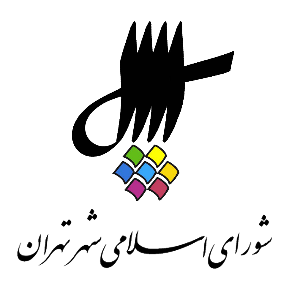 عناوین مندرجاتاعلام رسمیت جلسه و قرائت دستور.قرائت آیاتی از کلام الله مجید.بیانات جناب آقای محسن هاشمی رفسنجانی، رئیس محترم شورای اسلامی شهر تهران.نطق پیش از دستور توسط جناب آقای سید محمود میرلوحی، عضو محترم شورای اسلامی شهر تهران تذکرات اعضای شورا: آقایان بشیر نظری، احمد مسجدجامعی ادامه‌ی بررسی طرح اصلاح ماده‌ی سوم، ماده‌ی پنجم و ماده‌ی هشتم اساسنامه‌ی شورایاری‌ها، به شماره‌ی ثبت 3834/160 مورخ 22/2/98ارائه‌‌ی گزارش توسط جناب آقای سید حسن رسولی خزانه‌‌دار محترم شورای اسلامی شهر تهران در خصوص حساب‌‌های درآمد و هزینه‌‌ی شهرداری تهران در اسفندماه و یک ساله‌‌ی 1397 شهرداری تهرانانتخاب يك نفر نماينده‌ی شورا، جهت عضويت در كميته‌ی برنامه‌ريزي و نظارت، موضـوع بند الف، ذيل تبصره‌ی يكم، مصوبه‌ی الزام شهرداري تهران به تغيير الگو و كاهش مصرف كيسه‌ها، ظروف و محصولات يكبار مصرف پلاستيكي و جايگزين كردن مواد قابل بازيافت غيرپلاستيكي در كليه‌ی مراكز وابسته به شهرداري تهران. مصوبه‌ی ابلاغي به شماره‌ی 2447/1250/160 مورخ 20/2/88 با توجه به پيشنهاد كميسيون، فرهنگي اجتماعي، به شماره‌ی ثبت 2789/160 مورخ 14/2/98.انتخاب سه نفر از خبرگان و كارشناسان مسائل سالمندي موضوع بند پنجم، ذيل ماده‌ی دوم، مصوبه‌ی شهر دوستدار سالمند، ابلاغي به شماره‌ی 17876/1705/160 مورخ 30/8/91 با توجه به پيشنهادكميسيون فرهنگي اجتماعيبررسي صورتجلسه‌ی بيست و ششمين جلسه‌ی كميسيون نام‌گذاري معابر و اماكن عمومي شهر تهران به شماره‌ی ثبت 33820/160 مورخ 16/11/97.اعلام ختم جلسه و تاریخ تشکیل جلسه آینده.1. اعلام رسمیت جلسه و قرائت دستورمنشی {زهرا نژاد بهرام} ـ بسم الله الرحمن الرحیم. با عرض سلام خدمت همکاران گرامی، مهمانان عزیز، حاضران در جلسه و اهالی رسانه و تبریک 29 اردیبهشت، سالگرد انتخابات پرشور سال 96، به همه‌‌ی حاضران و مردم شهر تهران. برنامه‌‌ی صد و چهل و دومین جلسه‌‌ی رسمی پنجمین دوره‌‌ی شورای اسلامی شهر تهران که به صورت فوق العاده در روز یکشنبه 29 اردیبهشت 98، از ساعت 9 لغایت 11 در محل تالار شورا برگزار می‌‌شود، به شرح ذیل اعلام می‌‌گردد.الف. قرائت آیاتی از کلام الله مجید.ب. نطق پیش از دستور توسط جناب آقای سید محمود میرلوحی، عضو محترم شورای اسلامی شهر تهران.ج. دستور جلسه.1. ادامه‌‌ی بررسی طرح اصلاح ماده‌‌ی سوم، ماده‌‌ی پنجم، ماده‌‌ی هشتم اساسنامه‌‌ی شورایاری‌‌ها، به شماره ثبت 160 مورخ 22/2/98. 2. ارائه‌‌ی گزارش توسط جناب آقای سید حسن رسولی، خزانه‌‌دار محترم شورای اسلامی شهر تهران در خصوص حساب‌‌های درآمد و هزینه‌‌ی شهرداری تهران، در اسفندماه و یک ساله‌‌ی 1397 شهرداری تهران. 3. بررسی نامه‌‌ی شماره‌‌ی 160 مورخ 22/2/98 ستاد هماهنگی شورایاری‌‌های شورای اسلامی شهر تهران، در خصوص آیین‌‌نامه‌‌ی اجرایی انتخابات پنجمین دوره‌‌ی فعالیت شورایاری‌‌ها و قرائت گزارش کمیسیون اصلی، نظارت و حقوقی، به شماره‌‌ ثبت 160 مورخ 18/2/98. 4. انتخاب یک نفر نماینده‌‌ی شورا جهت عضویت در کمیته‌‌ی برنامه‌‌ریزی و نظارت، موضوع بند الف ذیل تبصره‌‌ی 1، مصوبه‌‌ی الزام شهرداری تهران به تغییر الگو و کاهش مصرف کیسه‌‌ها، ظروف و محصولات یکبار مصرف پلاستیکی و جایگزین کردن مواد قابل بازیافت غیرپلاستیکی در کلیه‌‌ی مراکز وابسته به شهرداری تهران، مصوبه‌‌ی ابلاغی به شماره‌‌ی 160 مورخ 20/2/88، با توجه به پیشنهاد کمیسیون فرهنگی اجتماعی و شماره ثبت 160 مورخ 14/2/98. 5. انتخاب 3 نفر از خبرگان و کارشناسان مسائل سالمندی، موضوع بند 5 ذیل ماده‌‌ی 2، مصوبه‌‌ی شهر دوستدار سالمند، ابلاغی به شماره‌‌ی 160 مورخ 30/8/91، با توجه به پیشنهاد کمیسیون فرهنگی و اجتماعی.6. بررسی صورتجلسه‌‌ی بیست و ششمین جلسه‌‌ی کمیسیون نام‌‌گذاری معابر و اماکن عمومی شهر تهران، به شماره ثبت 160 مورخ 16/11/97. 7. بررسی پلاک‌‌های ثبتی 3/2359/45 و 44، 1336/72 ... رئیس {محسن هاشمی رفسنجانی} ـ نخوانید این‌‌ها همه را، بگویید مثلاً 10 مورد. منشی {زهرا نژاد بهرام} ـ بله 10 مورد از پلاک‌‌های ثبتی، با توجه به نظریه‌‌ی کمیسیون ماده‌‌ی‌‌ 7، آیین‌‌نامه‌‌ی اجرایی ماده‌ی‌‌ 1 قانون اصلاح لایحه‌‌ی قانونی حفظ و گسترش فضای سبز در شهرها و قرائت گزارش کمیسیون شهرسازی و معماری به شماره‌‌های 160 در مورخ‌‌های 28/1/98، 27/11/98 و بقیه. 17. بررسی طرح الزام شهرداری به شناسایی، سامان‌‌دهی و اصلاح تابلوهای راهنمایی و مراکز تاریخی و گردشگری شهر تهران، به شماره‌ی ثبت 160 مورخ 15/7/97 و قرائت گزارش کمیسیون اصلی، فرهنگی و اجتماعی به شماره‌ی ثبت 160 مورخ 28/1/98. 18. بررسی طرح تعیین حسابرسان منتخب شورا، جهت انجام عملیات حسابرسی سال 1397 و 1398 شورای اسلامی شهر تهران و شهرداری تهران و سازمان‌‌ها و شرکت‌‌های وابسته به آن، به شماره ثبت 160 مورخ 15/2/98 و قرائت گزارش کمیسیون اصلی، برنامه و بودجه، به شماره ثبت 160 مورخ 18/2/98. 2. قرائت آیاتی از کلام الله مجیدمنشی {زهرا نژاد بهرام} ـ در خدمت قاری محترم قرآن، جناب آقای محمد نوران هستیم. ایشان نفر اول مسابقات کارکنان دولت، نفر دوم مسابقات اوقاف تهران، نفر اول مسابقات اوقاف تهران در بخش ترتیل و راهیابی به مسابقات کشوری. ایشان همچنان نفر دوم مسابقات قرآن نیروی انتظامی هم هستند. آقای نوران بفرمایید. محمد نوران {قاری قرآن} ـ اعوذ بالله من الشیطان الرجیم.بسم الله الرحمن الرحمن الرحیم.إِنَّ الَّذينَ آمَنُوا وَ عَمِلُوا الصَّالِحاتِ كانَتْ لَهُمْ جَنَّاتُ الْفِرْدَوْسِ نُزُلا * خالِدينَ فيها لا يَبْغُونَ عَنْها حِوَلا * قُلْ لَوْ كانَ الْبَحْرُ مِداداً لِكَلِماتِ رَبِّي لَنَفِدَ الْبَحْرُ قَبْلَ أَنْ تَنْفَدَ كَلِماتُ رَبِّي وَ لَوْ جِئْنا بِمِثْلِهِ مَدَدا * قُلْ إِنَّما أَنَا بَشَرٌ مِثْلُكُمْ يُوحى‏ إِلَيَّ أَنَّما إِلهُكُمْ إِلهٌ واحِدٌ فَمَنْ كانَ يَرْجُوا لِقاءَ رَبِّهِ فَلْيَعْمَلْ عَمَلاً صالِحاً وَ لا يُشْرِكْ بِعِبادَةِ رَبِّهِ أَحَدا *صدق الله العلی العظیم.(حضار صلوات فرستادند.) رئیس {محسن هاشمی رفسنجانی} ـ خب، خیلی ممنون. احسنت، لطف فرمودید.3. بیانات محسن هاشمی رفسنجانی، رئیس شورای اسلامی شهر تهرانرئیس {محسن هاشمی رفسنجانی} ـ بسم الله الرحمن الرحیم. همان‌طور که مستحضرید، امروز دومین سالروز رأی تاریخی شهروندان تهرانی به شورای پنجم است. آرایی که رکورد مشارکت مردم در انتخابات شورای شهر را در تاریخ ایران شکست. 5 میلیون و 700 هزار نفر، واجد شرایط در آن تاریخ وجود داشت که 3 میلیون و 700 هزار نفر در انتخابات شرکت کردند و رأی دادند و قطعاً این رأی، پشتوانه‌‌ی بی‌‌سابقه‌‌ای برای مدیریت شهری تهران ایجاد کرد. برای جمهوری اسلامی که مبدع نظام مردم سالاری دینی در جهان است، این شورا می‌‌تواند بهترین ابزار، برای تثبیت و تعمیق اراده‌‌ی مردم در اداره‌‌ی جامعه شود و حتماً باید این را در نظر بگیرند که رأی به شورای پنجم، نباید به عنوان یک تهدید فرض شود بلکه باید به عنوان یک فرصتی استثنایی در نظر گرفته شود که در صورت عدم استفاده‌‌ی صحیح از آن قطعاً موجب یأس و ناامیدی مردم و عدم تکرار آن خواهد بود. البته سنگین‌ترین بخش این بار امانت، بر دوش بنده و همکارانم است که باید به دنبال تحقق مطالبات و انتظارات مردم باشیم. اما این را هم باید در نظر گرفت که این به معنای بی‌‌مسئولیت بودن سایر قوا و دستگاه‌‌های نظام در برابر این بار نیست. چراکه امروز متأسفانه، طی دو سالی که سپری شده از این رأی معنادار شهروندان عزیزمان به شورای پنجم، هنوز شاهد قرائن مثبتی از طرف سه قوه برای حمایت از این رأی و تفویض نیستیم و اغراق نیست که اگر این جمله را من بگویم که مجموعه‌‌ی حمایتی که از شوراهای قبل و مدیریت شهری قبل می‌‌شد، به اندازه‌ی حمایت، به مراتب بیشتر از حمایتی است که الان از این شورا با مدیریت شهری با رأی بالا می‌‌شود. البته من در گذشته همیشه از تریبون شورای اسلامی شهر تهران، نسبت به خودانتقادی از عملکرد خودمان در مجموعه‌‌ی شورا و شهرداری پرداخته‌‌ام. ولی امروز به پاس ادای امانت مردم، می‌‌خواهم امروز در مورد انتظارات به حق شهروندان، نسبت به سایر دستگاه‌‌ها و دستگاه‌‌های مسئول، نسبت به مدیریت شهری، مطالبی را بیان کنم. انتظار ما البته ابتدا از دولت تدبیر و امید است که متأسفانه در دو سال گذشته، این کمکی که لازم بوده را نسبت به پایتخت ایران انجام ندادند و می‌‌دانید که بار سنگینی به عهده‌‌ی ما است و کمک دولت تدبیر و امید را می‌‌طلبد، مخصوصاً در بُعد حمایت از مسائل مهم زیربنایی شهر، چون حمل و نقل عمومی و فعالیت‌‌های جابه‌جایی در شهر یا حل معضلات ما در سیستم بانکی برای استفاده از امکانات سیستم بانکی. مجلس شورای اسلامی نیز در این موضوع، علی رغم همزبانی و همدلی‌‌ که در حوزه‌‌ی مدیریت شهری با ما داشته، متأسفانه این نقش خودش را برای کمک به ما ایفا نکرده، مخصوصاً این لایحه‌‌ای که اخیراً رفت و خوشبختانه مجلس برگرداند را تقاضامند هستیم که نسبت به درآمد پایدار برای شهرهای کشور، اقدامات مثبتی را انجام دهند. البته از دستگاه قضایی هم توقع داریم که حداقل پرونده‌‌هایی که در آن‌‌جا مطرح است و ما منتظر برگشت چند هزار میلیارد تومان از حقوق شهروندان تهرانی هستیم را، جدی‌تر بگیرند و زودتر نتیجه‌‌ی آن را به ما اعلام کنند که متأسفانه تا به حال هیچ خبری را دریافت نکردیم. عدد بالایی است که باید نسبت به آن تصمیم گرفته شود. در مورد صدا و سیما، باید تصریح کنم که پوشش اطلاع‌‌رسانی فعالیت‌‌ها و مشکلات و نیازمندی‌‌های مدیریت شهر تهران در دوره‌‌ی فعلی، واقعاً قابل مقایسه با دوره‌‌های گذشته نیست و احساس می‌‌شود که افت محسوسی کرده و این انتظار وجود دارد که صدا و سیما، شورای پنجم را مخصوصاً با آرای چندین برابری که مردم ریختند، تعامل قوی‌تری را به عهده بگیرد و بتوانیم مطالبات شهروندان را با کمک صدا و سیما مطرح کنیم تا به نتیجه برسانیم. البته نهادهای دیگری مثل سپاه پاسداران، ستاد اجرایی فرمان امام و بنیاد مستضعفان، این‌‌ها هم باید سطح همکاری‌‌های‌‌ خود را با مدیریت شهری بالاتر از گذشته ببرند، نه اینکه آن را کاهش بدهند. چراکه نارضایتی مردم در شرایط فعلی، بزرگترین تهدید برای نظام است و حتی می‌‌تواند خطرناکتر و مهمتر از تهدید‌‌ات خارجی باشد. در هر صورت، باید تذکری هم به مدیریت شهری، به ویژه شهرداری تهران و شهردار تهران بدهیم که خب عملکرد آن‌‌ها، عمل‌‌گرایی آن‌‌ها، می‌‌تواند بیشترین تأثیر را در تبلور فعالیت‌‌های شورای شهر تهران داشته باشد و باید هر چه سریعتر فعالیت‌‌ها را در سطح عمل‌‌گرایی، بالا ببرند و ان‌‌شاءالله جلوگیری شود از رانت و هزینه‌‌های غیرضرور و تشریفاتی در سطح شهر و با انگیزه‌‌ی مضاعفی فعالیت‌‌ها را ان‌‌شاءالله دنبال کنند و لازم است که در نهایت تذکری هم به خودمان به عنوان اعضای شورای شهر بدهیم که با تقویت واقع‌‌بینی و عمل‌‌گرایی به جای ایده‌‌آل‌‌نگری و نگاه به وحدت بیشتر و اختلاف سلیقه‌‌ها و کم کردن تفاوت دیدگاه‌‌ها، بتوانیم این دو سال باقیمانده را ان‌‌شاءالله با انرژی مضاعفی به پیش ببریم که نتیجه‌‌ی فعالیت‌‌های خود را ان‌‌شاءالله ببینیم. بیش از این مصدع اوقات نمی‌‌شوم و از شهروندان تهرانی، خبرنگاران عزیز که جای تشکر دارد از اصحاب رسانه، باز خواهش می‌‌کنم که ارتباط خودشان را با ما حفظ کنند و پیشنهادات و انتقادات‌‌ خود را به گوش ما برسانند، تا بتوانیم در صورت لزوم، خودمان را ان‌‌شاءالله اصلاح کنیم. امیدوارم که این بار سنگین امانت مردم را بتوانیم تا پایان دوره به درستی به مقصد برسانیم. و السلام علیکم و رحمة الله و برکاته.4. نطق پیش از دستور توسط سید محمود میرلوحی، عضو شورای اسلامی شهر تهرانمنشی {زهرا نژاد بهرام} ـ در خدمت آقای میرلوحی ...رئیس {محسن هاشمی رفسنجانی} ـ جناب آقای میرلوحی بفرمایید. سید محمود میرلوحی {عضو شورا} ـ بسم الله الرحمن الرحیم و به نستعین. من تشکر می‌‌کنم از ریاست محترم جناب آقای مهندس هاشمی که اشاره فرمودند. من هم به مناسبت دومین سال برگزاری انتخابات و 29 اردیبهشت ماه و لطف خداوند و کرامت مردم تهران و استقرار این شورا خواستم یک گزارش 21 ماهه‌‌ای از آمار فعالیت‌‌ها تقدیم کنم که خیلی مختصر اشاره می‌‌کنم. ولی سعی خواهیم کرد گزارش دقیق آن را در اختیار رسانه‌‌ها قرار خواهیم داد، تا معلوم شود که طی این 21 ماه ... درست است که البته ما 2 سال است که رأی مردم را، لطف مردم شامل این جمع شده، ولی 21 ماه هست که در این شورا مستقر هستیم. به لطف خداوند و با کرامت مردم و پس از ساعت‌‌ها انتظار در صف‌‌های طولانی، میلیون‌‌ها رأی عزیزان، به نام اعضای لیست امید به صندوق‌‌های رأی ریخته شد. جای بسی افتخار و شکر به آستانه‌‌ی ربوبی است که با گذشت 2 سال همچنان به میثاق با مردم، وفادار و گفتمان شورای پنجم، به قوت خود باقی است. از نشانه‌‌‌‌های این پایبندی، تدوین و ابلاغ سیاست‌‌های برنامه‌‌، تصویر برنامه‌‌ی سوم و بودجه‌‌ی سال‌‌های 97 و 98 و سایر مصوبات و روش فعالیت طی 21 ماه حضور در عرصه که به طور اجمال چند رویکرد را یادآوری می‌‌نماید. توجه به رسالت و وظایف قانونی شورا، وفق قانون اساسی و قوانین موضوعه و اجتناب از فعالیت‌‌های غیرمرتبط، وفاداری به میثاق با مردم و رأی و لطف آنان به لیست امید در اردیبهشت 96 و تلاش در جهت کشف و دریافت نظرات و مطالبات شهروندان حوزه‌‌ی انتخابیه‌‌ی تهران، ری، تجریش و حضور در محلات و دیدار با آنان. اولویت حمل و نقل عمومی، کاهش آلودگی هوا، نشاط اجتماعی، حفظ محیط زیست و باغات، پایدارسازی و بهبود منظر شهری، حفظ انسجام و یکپارچگی شورا، تأکید بر کار کارشناسی و جلب نظر صاحبنظران و تشکل‌‌ها و انجمن‌‌های تخصصی، تأکید بر اصلاح رویکردها، ساختارها و روش‌‌ها در مدیریت شهری و اجتناب از تولید انبوه مصوبات، تأکید بر شفافیت، پاسخگویی و نظارت بر اجرا و عملکردها و بررسی 35 فقره گزارش حسابرسی سال‌‌های 93، 94، 95 و 96، تدارک گزارش شناخت و اصلاح آمارهای پایه و تهیه‌‌ی گزارش تغییر و تحول که متأسفانه 69 هزار میلیارد بدهی، ناشی از این اقدام و گزارش شناخت، 5/2 میلیون سفر روزانه‌‌ی مترو، تعداد کارکنان، قراردادهای با ترک تشریفات، واگذاری املاک و سایر مسائلی که با این گزارش شناخت، فراهم شد. تمرکز بر وظایف اصلی، حذف فعالیت‌‌های غیرمرتبط و کاهش هزینه‌‌ها و رعایت صرفه‌‌جویی، تأکید بر منابع پایدار، استرداد املاک، حفظ دارایی‌‌ها، مسئله‌‌ی پسماند، بخش اقتصادی پارک‌‌ها، کاهش پرسنل، این‌‌ها از نکاتی بود که جزء رویکردها و پیگیری‌‌های مستمر عزیزان بود. حذف رانت و انحصارات، رقابتی شدن فعالیت‌‌های اقتصادی و عمرانی و قراردادها و رعایت قواعد مزایده، مناقصه، صدور پروانه، اجرای طرح تفصیلی و تشکیل خزانه‌‌ی مرکزی و در آستانه‌‌ی ایجاد بورس داخلی برای فروش املاک مازاد. این‌‌ها از مواردی بود که من به عنوان فهرست‌‌وار عرض کردم. اما چکیده‌‌ی آمارها را هم که برای عزیزان عرض کنم اینکه امروز صد و چهل و دومین جلسه‌‌ی شورا است. دوستان مستحضر هستند، بر اساس قانون ماهی دو جلسه یعنی ما باید 21 ماه، 42 جلسه می‌‌داشتیم و صد جلسه‌‌ی شورا و صحن، بیشتر از عرض کنم که وظیفه‌‌ی قانونی بوده. اعلام وصول طرح، 68 مورد، لایحه‌‌ 82 مورد، مصوبات عمومی 111 مورد، پاسخ به اعتراض هیئت تطبیق 19 مورد، مصوبه‌‌ی باغات 99 مورد، نام‌‌گذاری 156 مورد، معرفی نمایندگان 98 مورد و مجمع اتوبوسرانی 4 مورد. همان‌طور که عرض کردم 100 جلسه‌‌ی فوق العاده داشته شورا، در واقع 42 جلسه‌‌ی رسمی داشت، عادی داشته که طبق مقررات باید انجام می‌‌شده که 142 جلسه می‌‌شود. کمیسیون‌‌ها منظماً جلساتی که داشتند و عرض کنم که لوایحی که و طرح‌‌هایی که به آن‌‌ها ارجاع شده، عرض می‌‌کنم حقوقی و نظارت 41 جلسه، برنامه و بودجه 125 جلسه، سلامت و محیط زیست 140 جلسه، عمران و حمل و نقل 92 جلسه و فرهنگی 87 جلسه، در طول این مدت کمیسیون‌‌ها داشتند. نطق‌‌های قبل از دستور را ملاحظه می‌‌کنید که این‌‌ها را دیگر در اختیار رسانه‌‌ها قرار خواهیم داد. تذکرات را عرض شود که جدول‌‌ آن را تقدیم خواهیم کرد. دیگر این‌‌جا اشاره نمی‌‌کنم. صفحه‌‌ی قبلی بله، تذکرات هست و خدمت‌‌ شما عرض کنم که عملکرد کمیسیون‌‌ها را بر اساس تعداد جلسات، حضور اعضا، کارشناسان، این‌‌ها را فهرست آن را ان‌‌شاءالله در اختیار رسانه‌‌ها قرار خواهیم داد. من به همین مختصر اکتفا می‌‌کنم. عرض کردم آمار بقیه‌‌ی آمار را در اختیار رسانه‌‌ها قرار خواهیم داد و عرض می‌‌کنم که با افتخار، این شورا بعد از 2 سال امروز احساس می‌‌کنیم همان برنامه‌‌ای که در اردیبهشت 96 به مردم ارائه کرد، با همان نگاه، با همان تعهد، با همان صداقت، دارد سیاست‌‌های خود را دنبال می‌‌کند و با کمال افتخار، احساس می‌‌کنیم که این شورا فاصله‌‌‌‌ی آن با مردم همان وضعی است که 96 بوده و رویکرد آن و مسائل و مطالبات مردم همان‌‌هایی است که در آغاز راه بوده و از خدا توفیق می‌‌خواهیم که در باقیمانده‌‌ی راه به همین نحو بتوانیم ان‌‌شاءالله پاسدار رأی و اعتماد مردم باشیم. خداقوت می‌‌گویم به همکاران عزیز، تشکر می‌‌کنم از رسانه‌‌های ارجمند و کسانی که نظر و مصوبات و تصمیمات این شورا را به افکار عمومی و شهروندان عزیز تهرانی اعلام می‌‌کنند و در اختیار آن‌‌ها قرار می‌‌دهند و عذرخواهی می‌‌کنم از نواقص و اشکالات و عرض ‌‌کنم که مواردی که خب حتماً در کار شورا، از جانب خودم عرض می‌‌کنم حالا این اختیار را ندارم از جانب دوستان، ولی از ناحیه‌‌ی خودم، عذرخواهی می‌‌کنم از شهروندان عزیز تهران و ری و تجریش از بابت اشکالات و نواقصی که در طی این 2 سال اگر در کار و جمع ما بوده. ولی با اطمینان کامل عرض می‌‌کنم که از نظر وقت گذاشتن، دلسوزی، تلاش کارشناسانه و صداقت نسبت به مسائل و عرض کنم تصمیمات، من شاهد هستم و شهادت می‌‌دهم که بحمدلله این شورا چیزی کم نگذاشته. و السلام علیکم و رحمة الله. منشی {زهرا نژاد بهرام} ـ خیلی متشکر.5. تذکرات اعضای شورا: بشیر نظری، احمد مسجدجامعیمنشی {زهرا نژاد بهرام} ـ دستور جلسه را ... رئیس {محسن هاشمی رفسنجانی} ـ بسم الله الرحمن الرحیم. دستور جلسه همان‌طور که مستحضر هستید، ادامه‌‌ی رسیدگی به ... تذکر وارد نمی‌‌شود.منشی {زهرا نژاد بهرام} ـ چرا آقای نظری تذکر دارند. رئیس {محسن هاشمی رفسنجانی} ـ تذکر دارید باز؟ همه‌‌ی چیزش امروز شما هستید آقای نظری و فرصت‌‌ ما هم خیلی کم است. بشیر نظری {عضو شورا} ـ من خیلی کوتاه می‌‌گویم با اجازه‌‌ شما تذکر خود را. من هفته‌‌ی گذشته یک تذکری، آقای رئیس، مطرح کردم در صحن، مبنی بر بخشنامه‌‌ای که معاونت محترم توسعه‌‌ی منابع انسانی صادر کرد برای برخی از نیروهای سازمان ورزش و یکی، دو تا از سازمان‌‌ها و شرکت‌‌ها. مبنی بر اینکه دیگر نمی‌‌توانند با شرکت خدمات اداری شهر، قرارداد ببندند و باید با خود آن سازمان یا شرکت قرارداد ببندند. بعد از این تذکر بنده اتفاقاً به جای اینکه به موضوع رسیدگی شود، گویا یکی از افرادی که اتفاقاً با شورا هم مرتبط هست، رفته و بعضی از این دوستانی که به بنده نامه داده بودند را جمع کرده و به اینها گفته که شما اصلاً به چه حقی به فلانی نامه نوشتید و تهدید کرده آن‌ها را و گفته که اگر شما تا پایان همین ماه، قرارداد خود را با سازمان امضا نکنید، چنین خواهد شد و چنان خواهد شد. من انتظارم این است که هیئت محترمه رئیسه به این موضوع رسیدگی کند و اگر ما تذکری می‌‌دهیم، این تذکر برای رفاه حال کارکنان و شهروندان هست و اگر این اتفاق نمی‌‌افتد، حداقل آن‌‌ها نباید مورد تهدید واقع شوند. آن‌‌ هم توسط کسی که اتفاقاً من می‌‌دانم در برخی از این سازمان‌‌ها و شرکت‌‌ها منافعی را دنبال می‌‌کند و فکر می‌‌کنم، این اصلاً اتفاق خوبی نیست و من تقاضا دارم، حالا من جزئیات آن را خدمت خود شما عرض خواهم کرد که موضوع را رسیدگی کنید. اگر این اتفاق نیفتد من هم مجبور می‌‌شوم که منافع آن فرد را خیلی صریح و شفاف بیان کنم. منشی {زهرا نژاد بهرام} ـ خیلی متشکر. آقای مسجدجامعی. احمد مسجدجامعی {عضو شورا} ـ بله. بسم الله الرحمن الرحیم. دوستان من راجع به یک مجسمه هست که خیلی ارزشمند است و یک مقدار مورد غفلت قرار گرفته در شهر تهران. می‌خواستم این را یادآوری کنم. این مجسمه مربوط هست به، عرض کنم، خیام که در پارک لاله هست و یک بنیانی هم دارد. این سازنده‌‌ی آن استاد ابوالحسن صدیقی هست که از بزرگترین اساتید است. ساخت این مجسمه شاید بیش از یک سال طول کشید. با سنگ مرمر ساخته شد و در فضایی که ساخته شد بر اساس چهارنامه‌‌ی، عرض کنم چهار مقاله‌‌ی نظامی عروضی است. آن‌‌جا خیام را کسی می‌‌بیند و به او می‌‌گوید من در جایی قبرم خواهد بود که پر از گُل خواهد شد و سال بعد که از آن‌‌جا می‌‌رود، می‌‌بیند از خیام خبری نیست و قبر او در جایی هست که پر از گُل هست. بنابراین این مجسمه را در یک باغچه، در یک باغچه‌‌ی پر از گل سرخ کاشتند. به مرور زمان، خب، این توجه به این وصیت و این عرض کنم مقاله و این‌‌ها از بین رفت. دور آن درختانی کاشتند و الان آن باغچه وجود ندارد و مجسمه در محاصره‌‌ی درختان است. در طول این مدت، مجسمه آسیب‌‌ فراوانی دیده و حالا شاید برخی از آن به خاطر سرما و گرما و این‌ها بوده، برخی از آن هم شاید عوامل انسانی بوده. من می‌‌خواستم اولاً بگویم این قبیل ... چون استاد صدیقی، استاد بوده دیگر، پرکار که نبوده این‌‌جا، آن‌‌جا، همه‌جا مجسمه بگذارد. یک عرض کنم مبنایی داشته. برای این مجسمه‌ی ایشان هم قبلاً یک سری اظهارنظر می‌‌کردند و نظر می‌‌دادند و به هر حال مقدمات خود را طی کرده. یکی اینکه این مجسمه‌‌ها ثبت شود. یعنی تعداد آن‌ها زیاد نیست. یکی مجسمه‌‌ی فردوسی است که حالا این روزها روز فردوسی هم هست، در میدان فردوسی ... این خیلی کار ارزشمندی است. یکی همین مجسمه‌‌ی خیام است، مجسمه‌‌ی ابن سینا است. چند تا از این‌‌ها هست حدود 6 تا، 7 تا مجسمه ایشان دارد که همه‌‌ی آن کار فراوانی شده. حیف است این‌‌ها آسیب ببیند. دوم اینکه این پیشنهاد را دوره‌‌ی قبل هم دادم. از این‌‌ها نمونه‌‌برداری شده و دیگر اینکه این‌‌جا کنار دست شورا، این خیابان خیام قرار دارد. اگر این مجسمه جایی باید قرار بگیرد، اتفاقاً در همین خیابان خیام هست که می‌‌شود نمونه‌‌ای از آن ساخته شود که ظاهراً ساخته شده. قالب‌‌گیری که شده. ساخته شود و در این‌‌جا قرار بگیرد و ما یک محلی را قرار بدهیم. این خیلی ضروری است برای اینکه اصل این آثار حفظ شود. در همه‌‌ جای دنیا هم باب هست که این آثار حفظ شود. اجمالاً من خلاصه کنم، یک اینکه این آسیب‌‌رسانی به مجسمه را به هرحال به هر شکل می‌‌دانند، متوقف کنند، ترمیم کنند. دوم اینکه در این خیابان خیام که نام خیام گذاشته شده بر آن، خوب است که الگویی از آن در این‌‌جا به کار گرفته شود. سوم اینکه این قبیل آثار که ارزش‌‌های ملی و ارزش‌‌های حتی بین المللی دارند، چون این با همکاری کشور ایتالیا هم ساخته شده، این‌‌ها به هر حال به عنوان میراث شهری ما ثبت شود. یعنی واقعاً جزء میراث شهری تهران است. در بسیاری از جاهای دنیا هم این کار شناخته شده هست. این مورد را تقاضا داشتم که رسیدگی شود. رئیس {محسن هاشمی رفسنجانی} ـ خواهش می‌‌کنم، لطف فرمودید.6. ادامه‌ی بررسی طرح اصلاح ماده‌ی سوم، ماده‌ی پنجم و ماده‌ی هشتم اساسنامه‌ی شورایاری‌ها، به شماره‌ی ثبت 3834/160 مورخ 22/2/98منشی {زهرا نژاد بهرام} ـ الان دستور جلسه. رئیس {محسن هاشمی رفسنجانی} ـ دستور جلسه را بخوانید. منشی {زهرا نژاد بهرام} ـ بله دستور 1. ادامه‌‌ی بررسی طرح اصلاح ماده‌‌ی 3، ماده‌‌ی 5، ماده‌‌ی 8 اساسنامه‌‌ی شورایاری‌‌ها به شماره‌‌ ثبت 160 مورخ 22/2/98 و ادامه‌‌ی پیشنهادات آقای نظری. رئیس {محسن هاشمی رفسنجانی} ـ خب همان‌طور که توضیح دادند، ما اساسنامه را تا ماده‌‌ی 12 رسیدیم که جناب آقای نظری یک پیشنهاد بسیطی را عرضه کردند که خود این پیشنهاد تغییراتی را در چیزی در حدود 19 بند وظایف انجمن شورایاری‌‌ها ایجاد می‌‌کند و چون طولانی بود دفعه‌‌ی پیش نتوانستیم به نتیجه برسانیم، از ایشان تقاضا کردیم که با آقای میلانی و آقای مسجدجامعی بنشینند به توافق برسند که بتوانیم توافق را، بله، امروز این‌‌جا مطرح کنیم. منشی {زهرا نژاد بهرام} ـ یک متنی را آوردند. رئیس {محسن هاشمی رفسنجانی} ـ یک متنی را آوردند به عنوان پیشنهاد نهایی کمیته‌‌ی مشارکت مردمی، بعد از برگزاری جلسه‌‌ی مشترک بین کمیسیون فرهنگی شورای اسلامی شهر تهران و ستاد هماهنگی شورایاری‌‌ها. آقای میلانی آیا شما این متن را به عنوان متن مورد توافق قبول دارید؟ خواهش می‌‌کنم، بفرمایید. منشی {بهاره آروین} ـ آقای میلانی را روشن می‌‌کنید؟ رئیس {محسن هاشمی رفسنجانی} ـ آقای میلانی را روشن کنید خانم نژاد بهرام. سید آرش حسینی میلانی {عضو شورا} ـ بسم الله الرحمن الرحیم. ما جلسه‌‌ی مشترکی، آقای مهندس هاشمی، داشتیم با دوستان کمیته‌‌ی مشارکت‌‌های مردمی و بعد پیشنهادات دوستان را ما دیروز دریافت کردیم و در جلسه‌‌ی ستاد هماهنگی این مطرح شد که معاونت اجتماعی شهرداری هم حضور داشتند در این جلسه. برخی از پیشنهادات در واقع اصلاحاتی در آن انجام گرفت، برخی در واقع تکمیل شد و برخی پیشنهادات جدید هم اضافه شد. الان این جدولی که خدمت‌‌ شما می‌‌گویم در واقع خروجی این کار بوده که تا این‌‌جا آمده. یعنی در واقع می‌‌خواهم بگویم بعد از آن، ما جلسه‌‌ی مشترکی فرصت نشد با آقای نظری بگذاریم. رئیس {محسن هاشمی رفسنجانی} ـ این پیشنهادی که ایشان دادند را یعنی شما تغییراتی دادید؟سید آرش حسینی میلانی {عضو شورا} ـ بله، بله، ما بخشی از آن را ... رئیس {محسن هاشمی رفسنجانی} ـ پس باید بند به بند ... سید آرش حسینی میلانی {عضو شورا} ـ بند به بند، بله ایشان مطرح بفرمایند، ما هم نظر بدهیم. رئیس {محسن هاشمی رفسنجانی} ـ با توجه به اینکه به توافق قطعی نرسیدید، من باید بند به بند بخوانم. فقط خواهش می‌‌کنم که فقط یک موافق، یک مخالف صحبت کنند. این دفعه دیگر دو مخالف، دو موافق نداریم. لذا بند به بند خوانده می‌‌شود. بند اول را بخوانید. همان بند آن را می‌‌گویم که چه تغییر کرده دیگر. ببینید در بند 1، تلاش، تبدیل شده به کمک و آن بخش در انتها، از طریق همکاری با شورای اسلامی شهر بنا به درخواست آن‌‌ها، حذف شده. سید آرش حسینی میلانی {عضو شورا} ـ آقای مهندس هاشمی ما یک مقدمه‌‌ای این‌‌جا اضافه کردیم، قبل از ورود به شرح وظایف که از نظر شورا به نظر ما مهم هست. قبل از اینکه ریز وارد شویم. اجازه بدهید آن مقدمه را من خدمت‌‌ شما بگویم که انجمن‌‌ شورایاری زیر نظر شورای شهر تهران هست و در انجام وظایف و فعالیت‌‌های خود به شورای شهر تهران پاسخگو است. شورایار محله با هدف ایجاد شناخت و ... رئیس {محسن هاشمی رفسنجانی} ـ حالا آقای ... سید آرش حسینی میلانی {عضو شورا} ـ بله. رئیس {محسن هاشمی رفسنجانی} ـ آقای میلانی ما الان پیشنهاد ... سید آرش حسینی میلانی {عضو شورا} ـ این مقدمه است. رئیس {محسن هاشمی رفسنجانی} ـ آقای نظری را داریم مطرح می‌‌کنیم. شما وقتی مطرح می‌‌شود، باید دانه دانه ... سید آرش حسینی میلانی {عضو شورا} ـ بسیار خب. رئیس {محسن هاشمی رفسنجانی} ـ الان شما که پیشنهادی ندارید. سید آرش حسینی میلانی {عضو شورا} ـ نه آخر این بند آن، آقای مهندس هاشمی، مقدم بر بحث محیط زیست و این‌‌ها هست. رئیس {محسن هاشمی رفسنجانی} ـ الان داریم پیشنهاد آقای نظری، آقای نظری پیشنهاد خود را بگویید. بند به بند بگویید، اگر آقای میلانی نظری دارند، اعلام کنند. بشیر نظری {عضو شورا} ـ خیلی خب. بسم الله الرحمن الرحیم. من پس اگر اجازه بدهید دیگر متن قبلی را نمی‌‌خوانم و متن جدید پیشنهادی را صرفاً قرائت می‌‌کنم. هر نظری اگر موافق و مخالف، حضرتعالی صلاح بدانید مطرح می‌‌شود. 19 بندی که بود را ما عملاً کم کردیم، یعنی از 19 بند احتمالاً می‌‌رسد به فکر می‌‌کنم 15 یا 16 بند. 1. کمک در جهت ایجاد محیطی سالم از نظر زیست محیطی با هدف مبارزه با آلودگی خاک، آب، هوا، آلودگی‌‌های صوتی و صرفه‌‌جویی انرژی در اماکن. این الان یک کم اگر صفحه را کوچک کنند. نه، این الان ببخشید ... شما آقای علمیه، این متنی که الان ما دادیم به هیئت رئیسه این یکی را باید نمایش بدهید که هر سه تا پیشنهاد وجود داشته باشد. رئیس {محسن هاشمی رفسنجانی} ـ شما از تیتر آن شروع کنید. بشیر نظری {عضو شورا} ـ نه من که خواندم. فرمودند خانم نوری که کجا است این پیشنهاد، عرض می‌‌کنم در آن متن نیست چون پیشنهاد کمیته‌ی مشارکت‌‌ها آن‌‌جا نیست. آقای علمیه این‌‌جا است. به هیئت رئیسه هم تقدیم کردیم البته.رئیس {محسن هاشمی رفسنجانی} ـ این‌‌جا است بیایید بگیرید از ایشان، بگذارید اسکن کنید. بفرمایید. بشیر نظری {عضو شورا} ـ یک بار دیگر می‌‌خواهید بخوانم؟ من الان 1 را خواندم، 1. وظایف انجمن شورایاری بنا به درخواست شورای اسلامی شهر تهران به شرح زیر است. البته می‌‌باشد نه، است.رئیس {محسن هاشمی رفسنجانی} ـ ببینید، ایشان الان در تیتر، 1. به درخواست شورای اسلامی شهر تهران، را اضافه کردند. نه، پیشنهاد ایشان بوده. قرار بود ستاد با ایشان بنشیند به توافق برسند، بیاورند در جلسه. نرسیدند نه، نرسیدند به توافق با هم. به توافق نرسیدند ایشان. پیشنهادات‌‌ خود را می‌‌خواهد اصرار کند ...بشیر نظری {عضو شورا} ـ بنده پیشنهاد را قبلاً مطرح کردم. حالا قرار شد توافق کنیم روی ... رئیس {محسن هاشمی رفسنجانی} ـ قرار بود این‌‌ها بنشینند با هم توافق کنند، به توافق نرسیدند. بشیر نظری {عضو شورا} ـ روی عمده‌‌ی مسائل هم آقای هاشمی اختلافی نیست. شاید مثلاً اختلاف خیلی جزئی باشد. رئیس {محسن هاشمی رفسنجانی} ـ خیلی هم اختلاف هست آقای ... جزئی همین جزئی‌‌ها خراب‌تر می‌‌کند کار را. بند بند بخوانید که زود عبور کنیم. دیگر الان خیلی وقت‌‌ ما ... بشیر نظری {عضو شورا} ـ وظایف انجمن شورایاری‌‌ بنا به درخواست شورای اسلامی شهر تهران به شرح زیر است 1. کمک در جهت ایجاد محیط ... رئیس {محسن هاشمی رفسنجانی} ـ خب، ببینید. بایستید. همین بند را اول به رأی بگذاریم. ببینید تیتر را آقای نظری عوض کردند، آقای نظری عوض کردند، بوده وظایف انجمن شورایاری‌‌ها به شرح زیر می‌‌باشد. ایشان نوشته، وظایف انجمن شورایاری‌‌ بنا به درخواست شورای اسلامی شهر تهران به شرح زیر می‌‌باشد. یعنی اگر شورا درخواست کند، آن‌‌ها می‌‌توانند کاری را انجام دهند. حالا این را یک مخالف صحبت کند، یک موافق. منشی {زهرا نژاد بهرام} ـ مخالف؟ آقای مسجدجامعی. رئیس {محسن هاشمی رفسنجانی} ـ ندهد. تذکر نه، بگذارید ایشان حرف‌‌ بزند. بگذارید من جلسه را اداره کنم آقای ... منشی {زهرا نژاد بهرام} ـ آقای مسجدجامعی روشن کردم. احمد مسجدجامعی {عضو شورا} ـ بله نگاه کنید ... رئیس {محسن هاشمی رفسنجانی} ـ شما با هم نمی‌‌توانید هماهنگ کنید، می‌‌خواهید بیایید در جلسه با هم جدل کنید جواب نمی‌‌گیریم. اصلاً نمی‌‌توانیم از آن عبور کنیم. بفرمایید. احمد مسجدجامعی {عضو شورا} ـ عرض کنم آقای مهندس ... رئیس {محسن هاشمی رفسنجانی} ـ تذکر خود را همان روزی می‌‌دادید که داشتید با هم بحث می‌‌کردید به نتیجه نرسیدید، آقای ... بفرمایید. به خودش بگویید، بروید به خودش بگویید. بگویید. منشی {زهرا نژاد بهرام} ـ آقای مسجدجامعی بفرمایید. احمد مسجدجامعی {عضو شورا} ـ عرض کنم خدمت شما، آقای مهندس، نگاه کنید، اینکه در اماکن از طریق همکاری با شورای ... رئیس {محسن هاشمی رفسنجانی} ـ نه اصلاً بحث آن نیست آقای ... بحث تیتر 1 است. احمد مسجدجامعی {عضو شورا} ـ تیتر 1 را عرض می‌‌کنم. رئیس {محسن هاشمی رفسنجانی} ـ به درخواست شورا. احمد مسجدجامعی {عضو شورا} ـ همان به درخواست شورا. رئیس {محسن هاشمی رفسنجانی} ـ از طریق همکاری نیست. احمد مسجدجامعی {عضو شورا} ـ بله، بله، نه. در متن اصلی هست همکاری ایشان کرده به درخواست شورا. رئیس {محسن هاشمی رفسنجانی} ـ نه، نه. آن 1 اصلاً مطرح نیست الان. آن تیتر بالا مطرح است. در ... احمد مسجدجامعی {عضو شورا} ـ بله، شرح وظایف. آقای مهندس، نگاه کنید، ما در همه‌‌ی بندها باید بیاوریم به درخواست شورای اسلامی شهر. من بحثم این است. رئیس {محسن هاشمی رفسنجانی} ـ خب ایشان آمده این را جمع کرده آورده گذاشته بالا که مرتب پایین تکرار نشود. منظور آن، این بوده.احمد مسجدجامعی {عضو شورا} ـ بله من پیشنهادم این است که ... رئیس {محسن هاشمی رفسنجانی} ـ پس موافق هستید با این؟ احمد مسجدجامعی {عضو شورا} ـ بله، من می‌‌خواهم به این صورت آن را اصلاح کنم، انجمن شورایاری زیر نظر شورای شهر تهران است، اول و در انجام وظایف و فعالیت‌‌های خود، به شورای شهر تهران پاسخگو است. این کلی است. همه‌‌ی بندها را در بردارد. رئیس {محسن هاشمی رفسنجانی} ـ آقای ... شما الان نمی‌‌توانید پیشنهاد بدهید. شما مخالفت کنید، بگویید این خوب است یا بد است.منشی {زهرا نژاد بهرام} ـ ایشان مخالفت کرد. همان را پذیرفتند.رئیس {محسن هاشمی رفسنجانی} ـ اگر پیشنهادی می‌‌خواهید بدهید، باید یک چیزی بنویسید به من بدهید. احمد مسجدجامعی {عضو شورا} ـ چشم. رئیس {محسن هاشمی رفسنجانی} ـ ببینید، الان واقعاً در شرایط بدی قرار گرفتیم امروز برای رسیدگی به این کاری که آقای نظری خواسته. چون آقای میلانی و آقای نظری به نتیجه نرسیدند. من نظرم این است، ما از این عبور کنیم دوباره برگردانیم به کمیسیون، از آیین‌‌نامه هم عبور کنیم. برویم به کارها برسیم. چون کارهای ما خیلی عقب افتاده. هر وقت آقای میلانی و آقای نظری در این موضوع که موضوع مهمی است، به نتیجه رسیدند، دوباره برمی‌‌گردیم به این موضوع. اگر اجازه بدهید من رأی‌‌گیری کنم. چون اصلاً نمی‌‌توانیم از آن بگذریم. توضیح نه، توضیح ندهید. بگذارید من این را اصلاً امکان ندارد ما بتوانیم. بگذارید بعد من می‌‌خواهم به رأی بگذارم مخالف و موافق توضیح بدهند. ببینید، من پیشنهادم این است، با توجه به اتفاقی که افتاده در مورد مهمترین موضوع اساسنامه‌‌ که وظایف شورایاری‌‌ها است. آقای نظری دفعه‌‌ی پیش یک متن مبسوطی را ارائه کردند که اواخر جلسه بود، ما نتوانستیم به نتیجه برسانیم. به ایشان گفتم با آقای میلانی بنشینند با ستاد و آقای مسجدجامعی و به نتیجه برسند. گویا این موضوع ... بله؟ هنوز هم همان دو فوریت بود و متأسفانه این‌‌ها به نتیجه نرسیدند. این متن را الان ما اگر بخواهیم به بحث بگذاریم، من که نمی‌‌توانم مدیریت کنم بحث را اینچنینی و از شما خواهش می‌‌کنم اجازه بدهید که من این را از دستور خارج کنم. چون این از دستور خارج می‌‌شود، خود به خود بند بعدی هم، یعنی دستور جلسه‌‌ی بعدی هم که آیین‌‌نامه هست، آن هم خارج می‌‌شود. چون ما تا این را تصویب نکنیم، نمی‌‌توانیم برویم آیین‌‌نامه را رسیدگی کنیم و می‌‌رویم دستور جلسات بعدی را رسیدگی خواهیم کرد و خواهشم از ستاد شورایاری‌‌ها و ستاد ... کمیته‌‌ی مشارکت مردمی، این است که به نتیجه برسند و چیزی را که می‌‌آورند مشترک باشد. اگر به نتیجه نرسیدید، باید بیاورید هیئت رئیسه ما بنشینیم آن‌‌جا بحث کنیم، موضوع کاملاً پخته شود و بعد بیاید در جلسه وگرنه اصلاً امکان‌‌پذیر نیست که من بتوانم این موضوع را اینچنینی این‌‌جا مدیریت کنم. لذا مخالف ببینید یک مخالف ... پیشنهاد من این است که از دستور خارج شود. اگر مخالفی هست صحبت کند. منشی {زهرا نژاد بهرام} ـ خانم آروین. رئیس {محسن هاشمی رفسنجانی} ـ خانم آروین مخالف هستید یا ... چون از دستور می‌‌خواهیم ... دو فوریتی آن رأی آورده. بفرمایید. منشی {بهاره آروین} ـ بسم الله الرحمن الرحیم. جناب آقای رئیس، من می‌‌خواهم فقط یک توضیح بدهم به نظرم در جهت شفافیت‌‌ بخشی که ستاد هماهنگی ... رئیس {محسن هاشمی رفسنجانی} ـ توضیح نمی‌‌خواهد، خانم آروین، موافق یا مخالف. همین. دیگر بحث فرصت نداریم. منشی {بهاره آروین} ـ آخر این الان روندی که ... رئیس {محسن هاشمی رفسنجانی} ـ اگر مخالف هستید، بگویید که مخالف هستید و اگر مخالف نیستید، بگویید. همین را بگویید. منشی {بهاره آروین} ـ من به نظرم روندی که الان دارد سر این موضوع طی می‌‌شود، خلاف رویه‌‌های شورا است. ببینید یک عضوی مجموعه‌ا‌ی پیشنهادات داده، یکبار این رفته در ستاد مربوطه که مسئول بررسی این بوده، بررسی شده. الان ستاد پیشنهاد جدید آورده. شما آن VERSION جدید ستاد را اصلاً این‌‌جا مورد بحث قرار ندادید. آقای نظری هم اگر می‌‌خواهد پیشنهاد مجددی بدهد، باید روی VERSION جدید بدهد، نه روی اساسنامه. رئیس {محسن هاشمی رفسنجانی} ـ داده. روی همین VERSION جدید داده. منشی {بهاره آروین} ـ نه روی VERSION جدید نیست. رئیس {محسن هاشمی رفسنجانی} ـ چرا این است دیگر. این را داده.منشی {بهاره آروین} ـ ایشان روی VERSION قبلی داده. اصلاً VERSION جدید است ستاد هماهنگی ... رئیس {محسن هاشمی رفسنجانی} ـ نه رفته نشسته به نتیجه نرسیده. می‌‌گوید من آن را قبول ندارم، می‌‌خواهم دوباره پیشنهاد بدهم.منشی {بهاره آروین} ـ آقای اولاً که، اولاً که ... باشد پیشنهاد بدهد. من در واقع تذکرم ... رئیس {محسن هاشمی رفسنجانی} ـ خب من مطرح می‌‌کنم. دوباره می‌‌دهد دیگر پیشنهاد خود را. منشی {بهاره آروین} ـ حالا اجازه بدهید. تذکر بنده به این است که اگر ما جلسات شورا را به این دلیل که مجموعه‌‌ای از پیشنهادات متعدد می‌‌آید، مرتب بخواهیم از دستور خارج کنیم، بگوییم چون پیشنهادات متعدد است خارج کنیم، یکبار این به تعویق افتاده. الان یک جلسه به تعویق افتاده. خیلی شفاف و روشن بگوییم پیشنهاد جدید شورایاری‌‌ها چه هست، آقای میلانی توضیح بدهند. روی پیشنهاد جدید هم آقای نظری پیشنهاد بدهند. این الان چیزی که آوردند روی پیشنهاد جدید نیست، روی خود اساسنامه است. منشی {زهرا نژاد بهرام} ـ بله موافق پیشنهاد آقای ... منشی {بهاره آروین} ـ ستاد هماهنگی VERSION جدید ... بله بعد از بررسی ایشان، VERSION جدید آورده. ایشان اصلاً آن نسخه‌‌ی جدید را ندیده. منشی {زهرا نژاد بهرام} ـ اجازه بدهید موافق، مخالف صحبت کرد. حالا موافق ... رئیس {محسن هاشمی رفسنجانی} ـ موافق صحبت کند. منشی {زهرا نژاد بهرام} ـ آقای رسولی. رئیس {محسن هاشمی رفسنجانی} ـ خانم آروین مخالفت کردند ... منشی {زهرا نژاد بهرام} ـ آقای رسولی موافق. رئیس {محسن هاشمی رفسنجانی} ـ بگذارید من ... بنشینید خانم. ببینید، خانم آروین عملاً مخالفت کردند و پیشنهاد جدید داده، جدید که نه. می‌‌گویند باید به جای اینکه پیشنهاد آقای نظری مطرح شود، پیشنهاد ستاد مطرح شود. خب وقتی ما پیشنهاد ستاد را مطرح کنیم دوباره آقای نظری پیشنهادات خود را مطرح می‌‌کند. در نتیجه می‌‌افتیم در LOOPی که نمی‌‌توانیم از آن خارج شویم. حالا آقای ... شما صحبت کنید به عنوان موافق.منشی {زهرا نژاد بهرام} ـ رسولی موافق. آقای رسولی موافق. سید حسن رسولی {عضو شورا} ـ بسم الله الرحمن الرحیم. من در تأیید تشخیص و پیشنهاد آقای رئیس، صحبت می‌‌کنم. الان با آقای دکتر میلانی و آقای نظری صحبت داشتم. به نظر من بلافاصله بعد از این جلسه امکان توافق هست و در جلسه‌‌ی بعدی بیاید در دستور کار قرار بگیرد که از زمان هم عقب نیفتیم. به نظر من رأی‌‌گیری کنیم. رئیس {محسن هاشمی رفسنجانی} ـ خب ببینید به رأی می‌‌گذاریم. یک موافق، یک مخالف صحبت کردند. خروج از ... بشیر نظری {عضو شورا} ـ یک نکته را، یک نکته را ... رئیس {محسن هاشمی رفسنجانی} ـ نه اصلاً دیگر ... رأی می‌‌گیریم آقای، نه رأی می‌‌گیریم آقای. اگر رأی نیاورد ادامه می‌‌دهیم دیگر. دیگر راهی نداریم ادامه می‌‌دهیم. کسانی که موافق رأی بدهند، یعنی اینکه از دستور خارج می‌‌شود. دستور 1 و 2 خارج می‌‌شود و بعد، ما در جلسات بعدی به بحث خواهیم کرد.منشی {بهاره آروین} ـ دوستان رأی‌‌گیری فعال است برای پیشنهاد جناب آقای هاشمی برای خروج از دستور بند 2 و 4 دستور جلسه. دوستان رأی‌‌گیری برای خروج از دستور بندهای 2 و 4 ... منشی {زهرا نژاد بهرام} ـ نه 1 و 3 خانم آروین. منشی {بهاره آروین} ـ بند 1 و 3 . بند 1 است؟ منشی {زهرا نژاد بهرام} ـ بند 1 و 3. منشی {بهاره آروین} ـ چون قرآن معمولاً 1 بود. منشی {زهرا نژاد بهرام} ـ نه ادامه‌‌ی دستور است خانم ... رئیس {محسن هاشمی رفسنجانی} ـ نه می‌‌گویند 1 قرآن است، 1 قرآن است. منشی {بهاره آروین} ـ بله بند 1 و 3 دستور جلسه. من اصلاح می‌‌کنم. بند 1 و 3 دستور جلسه. خروج از دستور پیشنهادی است که در حال رأی‌‌گیری هستیم. با 17 موافق، 2 مخالف پیشنهاد به تصویب رسید.{رأی‌گیری}موضوع رأی‌گیری: ادامه‌ی بررسی طرح اصلاح ماده‌ی سوم، ماده‌ی پنجم و ماده‌ی هشتم اساسنامه‌ی شورایاری‌ها، به شماره‌ی ثبت 3834/160 مورخ 22/2/98، بررسی پیشنهاد آقای محسن هاشمی رفسنجانی مبنی بر خروج ردیف‌های یکم و سوم از دستور جلسه.نوع رأی‌گیری: علنی، وفق بند یکم ماده‌‌ی دوم دستورالعمل نحوه‌‌ی اداره‌‌ی جلسات، رأی‌‌گیری و بررسی پیشنهادهای واصل شده به شورا مصوب 19/2/92 شورای عالی استان‌‌هاموافق: علی اعطا / شهربانو امانی / سید ابراهیم امینی / افشین حبیب‌زاده / سید آرش حسینی میلانی / محمدجواد حق‌شناس / ناهید خداکرمی / حسن خلیل‌آبادی / سید حسن رسولی / محمد سالاری / زهرا صدراعظم نوری / محمد علیخانی / مجید فراهانی / احمد مسجدجامعی / زهرا نژاد بهرام / بشیر نظری / محسن هاشمی رفسنجانیمخالف: بهاره آروین / سید محمود میرلوحیرأی نداده: -غایب جلسه: الهام فخاریغایب زمان رأی‌گیری: مرتضی الویرینتیجه اقدام: پیشنهاد مذکور با 17 رأی موافق اعضای شورای اسلامی شهر تهران از 19 عضو حاضر در جلسه در زمان رأی‌گیری به تصویب رسید.رئیس {محسن هاشمی رفسنجانی} ـ خب، ببینید هم آقای نظری، هم آقای میلانی و آقای مسجدجامعی تشریف بیاورند هیئت رئیسه بعد از این جلسه. خواهش می‌‌کنم. منشی {زهرا نژاد بهرام} ـ ساعت 12:30. 7. ارائه‌‌ی گزارش توسط سید حسن رسولی، خزانه‌‌دار شورای اسلامی شهر تهران در خصوص حساب‌‌های درآمد و هزینه‌‌ی شهرداری تهران در اسفندماه و یک ساله‌‌ی 1397 شهرداری تهرانرئیس {محسن هاشمی رفسنجانی} ـ خب، وارد دستور بعدی می‌‌شویم. منشی {زهرا نژاد بهرام} ـ بله. دستور بعدی، ارائه‌‌ی گزارش توسط جناب آقای سید حسن رسولی خزانه‌‌دار محترم شورای اسلامی شهر تهران در خصوص حساب‌‌های درآمد و هزینه‌‌ی شهرداری تهران در اسفندماه و یک ساله‌‌ی 1397 شهرداری تهران. آقای رسولی. سید حسن رسولی {عضو شورا} ـ بسم الله الرحمن الرحیم. با عرض سلام خدمت همکاران و خبرنگاران محترم. در اجرای ماده‌‌ی 79 قانون شهرداری، گزارش درآمد هزینه‌‌ی اسفندماه را تقدیم حضور می‌‌کنم و البته در بخشی از گزارش به صورت تجمیعی، گزارش عملکرد این دو حساب را طی سال 97، خدمت دوستان ارائه می‌‌کنم. از مقدمه برای صرفه‌‌جویی در وقت عبور می‌‌کنم. ارزیابی کلی. شهرداری تهران بر اساس بودجه‌‌ی مصوب شورا، موظف بوده است در برش عملکردی ماهانه‌‌ی خود ... اگر خبر ... اگر آقای علیپور آن‌‌جا جلسه‌‌ی مهم‌تری هست، من بیایم آن‌‌جا؟ در برش عملکردی ماهانه‌‌ی خود، نسبت به تأمین منابع در سقف 1452 میلیارد تومان، اقدام و به همین میزان مصارف خود را تنظیم و تعادل مربوطه را برقرار نماید. در اسفند 97، شهرداری مبلغ 2824 میلیارد تومان، معادل 194 درصد یک دوازدهم این رقم را کسب درآمد کرده و نیز مبلغ 2667 میلیارد تومان، هزینه کرده است. با توجه به اینکه برش عملکرد مصارف ماهانه به طور متوسط، یک دوازدهم 1337 میلیارد تومان هست، حساب هزینه‌‌ی ماهیانه‌‌ی اسفندماه شهرداری، نسبت به رقم یک دوازدهم اسفندماه، 199 درصد مازاد عملکرد دارد. به عبارتی درآمد ما 194 درصد محقق شده. هزینه‌‌های ما 199 درصد. من عرض کردم که با کمال تأسف، همچنان سیر صعودی هزینه‌‌ها بر درآمدها ادامه دارد. عملکرد درآمد. در بخش عملکرد منابع در اسفند 97، شهرداری تهران با مازاد عملکرد 13 هزار میلیارد ریالی، نسبت به بودجه‌‌ی مصوب روبه‌‌رو است. عمده‌‌ی این مازاد عملکرد، مربوط به بخش منابع حاصل از واگذاری دارایی‌‌های سرمایه‌‌ای است که عمدتاً مربوط به تغییر عوارض کاربری، واگذاری مازاد تراکم مجاز و فروش اموال و املاک شهرداری است. در حالی که شهرداری مکلف به تأمین 43 درصد منابع از این محل بوده، اما توانسته است 1499 میلیارد تومان، معادل 53 درصد از منابع خود را از این محل تأمین کند. بخش درآمدهای نقدی، عملکرد 1242 میلیارد تومان، نسبت به مصوبه‌‌ی یک دوازدهم شورا که 689 میلیارد تومان بوده است در اسفندماه با 552 میلیارد تومان مازاد، معادل 180 درصد مازاد عملکرد نسبت به یک دوازدهم، روبه‌‌رو هستیم. منابع حاصل از تملک دارایی‌‌های مالی، یعنی استقراضی که شهرداری برای اداره‌‌ی خودش از بانک‌‌ها دریافت می‌‌کرده. تأمین منابع ناشی از استقراض، مبتنی بر وام و سایر شیوه‌‌های تأمین مالی، به گونه‌‌ای است که شهرداری مکلف به تأمین 10 درصد منابع خود از این محل بوده است. اما شاهد هستیم که 82 میلیارد تومان، معادل 57 درصد از یک دوازدهم بودجه‌‌ی مصوب و 3 درصد از منابع خود را در اسفندماه از این محل تأمین کرده. یعنی 7 درصد کمتر استقراض کرده است شهرداری. به عبارتی در این ماه، در سرفصل‌‌ مذکور نسبت به بودجه‌‌ی مصوب، 43 درصد کمتر استقراض صورت گرفته است. عملکرد هزینه. در بخش عملکرد مصارف در اسفند 97، طبق رویدادهای ثبت شده در دفاتر مالی شهرداری تهران، مازاد عملکردی 1330 میلیارد ریال، معادل 1330 میلیارد تومان عذرخواهی می‌‌کنم، معادل ریالی 199 درصد نسبت به بودجه‌‌ی مصوب، وجود دارد. عمده‌‌ی این مازاد عملکرد مربوط به بخش مصارف هزینه‌‌ای است. در حالی که شهرداری مکلف به هزینه‌‌ی 43 درصد منابع از این محل است، ما شاهد هستیم که مبلغ 1934 میلیارد تومان، معادل 73 درصد از مصارف ماهانه‌‌ی خودش را در اسفندماه از این بخش تأمین کرده. در بخش تملک دارایی‌‌های سرمایه‌‌ای که عمدتاً مربوط به هزینه‌‌ی توسعه‌‌ی شهر و اجرای پروژه‌‌های عمرانی است، شاهد عملکرد 693 میلیارد تومان، معادل 121 درصد از بودجه‌‌ی مصوب ماهیانه هستیم. این سرفصل، 26 درصد مصارف شهرداری در اسفندماه 97 را تشکیل می‌‌دهد. 74 درصد مصارف اسفندماه، مصارف غیرعمرانی بوده است. در بخش تملک دارایی‌‌های سرمایه‌‌ای که تملک دارایی‌‌های مالی یا همان هزینه‌‌ی پرداخت وام و تسهیلات و دیون، شاهد عملکرد 39 میلیارد تومانی در اسفندماه هستیم. 6/26 درصد نسبت به یک دوازدهم، تحقق عملکرد این بخش را داریم. در این ماه، عملکرد این سرفصل، علامت مثبتی بر تمایل کمتر شهرداری به تأمین منابع از طریق استقراض است. البته مطمئناً هزینه‌‌های قطعی و پرداختی بیش از ارقامی است که در گزارش شهرداری به آن اشاره شده است و این امر متأسفانه همچنان ناشی از عدم ثبت به روز اسناد پرداختنی است که لازم است شهرداری تهران تمهیدات لازم را برای روزآمد نمودن ثبت اسناد مالی و ارائه‌‌ی گزارشات دقیق را مورد توجه قرار دهد. و اما نگاهی به عملکرد یک ساله. شهرداری تهران بر اساس بودجه‌‌ی مصوب شورا، موظف بوده است، در برش عملکردی 12 ماهه‌‌ی خود، نسبت به تأمین کل منابع بودجه، در سقف 17429 میلیارد تومان، اقدام و به همین میزان مصارف خود را تنظیم و تعادل مربوطه را برقرار کند. اما شهرداری تهران در برش عملکردی 12 ماهه‌‌ی 97، توانسته است 16126 میلیارد تومان، معادل 5/92 درصد کل منابع نقد و غیرنقد خود را تحصیل نماید. اعتبار مصوب درآمد یک ساله، برابر با 13360 میلیارد تومان، به صورت نقد و 4069 میلیارد تومان، به صورت غیرنقد است در بودجه. در حالی که وصول نقدی یک ساله برابر 14138 میلیارد تومان، معادل 105 درصد بودجه‌‌ی مصوب و وصولی غیرنقد، معادل 1988 میلیارد تومان، معادل 48 درصد است. همکاران محترم، در تحقق بودجه‌‌ی نقد، 5 درصد مازاد عملکرد داریم. در تحقق بودجه‌‌ی غیرنقد با 48 درصد عدم تحقق مواجه هستیم. کل اعتبار هزینه‌ی ابلاغی، مبلغ 15946 میلیارد تومان است در سال. شهرداری با اعلام مبلغ 8037 میلیارد هزینه در 12 ماه، معادل 50 درصد مصارف خود را ثبت و به شورا ارائه کرده است. به عبارتی نیمی از هزینه‌‌های صورت گرفته، فاقد ثبت صحیح در دفاتر مالی شهرداری است. اعتبار ابلاغی نقد، مبلغ 12684 میلیارد تومان و میزان عملکرد یک ساله‌‌ی نقد، 7296 میلیارد تومان است. معادل همان‌طور که عرض کردم 57 درصد. اعتبار هزینه‌‌ای غیرنقد ابلاغ شده، مبلغ 3261 میلیارد تومان و عملکرد غیرنقدی یک ساله، 740 میلیارد تومان، یعنی معادل 22 درصد است. مطمئناً شهرداری هم اکنون، مازاد درآمد بر مصارف، معادل 8089 میلیارد تومان ناشی از این گزارش را در خزانه‌‌ی خود ندارد. هزینه کرده و همان‌طور که عرض کردم ایراد در ثبت است. و اما ارزیابی کلی عملکرد حساب درآمد و هزینه‌‌ی شهرداری در سال 97. 1. 5/92 درصد منابع بودجه‌‌ی 17429 میلیارد تومانی سال گذشته، محقق شده. تا پایان فروردین ماه، بر اساس رویدادهای مالی ثبت شده، با 5/7 درصد کسر بودجه یا عدم تحقق منابع، روبه‌‌رو بودیم که آقای شهردار و همکاران‌‌ ایشان از طریق MECANISM تخصیص، شهرداری را اداره کردند. 2. بودجه‌‌ی نقدی سالیانه، بیش از رقم مندرج در سند بودجه، به میزان 105 درصد تحقق یافته و غیرنقد 48 درصد تحقق، 52 درصد عدم تحقق. 3. در اسفندماه درآمدهای نقدی، معادل 180 درصد ارقام مصوب بوده است. این عملکرد، در شرایطی تحقق یافته که شورای اسلامی شهر تهران، به درستی و با هدف اصلاح الگوی رفتاری مؤدیان و بدهکاران شهرداری، به لایحه‌‌ی تقاضای بخشودگی شهرداری که همانند سنوات قبل برای تسریع در وصول مطالبات، تقدیم شورا شده بود رأی نداده است. 4. در اسفندماه 3000 میلیارد تومان از اصل مبلغ 30 هزار میلیارد تومان بدهی شهرداری، داخل پرانتز بدون احتساب کارمزد و جرائم متعلقه، که ما بدهکار بودیم به بانک‌‌ها، از طریق دریافت اسناد سررسید خزانه و تهاتر با بانک‌‌ها تسویه شده است. امروز شهرداری به بانک ملی و صنعت و معدن بدهی ندارد. 5. در اجرای توافق با دولت و در پی جلسه‌‌ای که در حضور آقای رئیس جمهور گذاشتیم و با حسابرسی سازمان حسابرسی، مبلغ 1400 میلیارد تومان، سهم شهرداری از ردیف جرائم راهنمایی و رانندگی مربوط به سال‌‌های 91 الی 94 احیاء و دریافت گردیده است. حاصل همکاری حوزه‌‌ی مدیریت شهری با دولت. این موفقیت با حسن استفاده از ارتباط با دولت و پیگیری‌‌های مجمع امید تهران کسب شده. این روند همچنان ادامه دارد. پیش‌‌بینی می‌‌کنم تا سقف 8000 میلیارد تومان، طلب داشته باشیم. 6. ارقام هزینه‌‌ها در اسفندماه 199 درصد یک دوازدهم بودجه، یعنی 5/4 برابر نسبت به یک ماه تحقق یافته است. 450 درصد رشد هزینه‌‌ای در اسفند. یک دوازدهم این حساب، 43 درصد هزینه‌‌ی سال بوده است. 73 درصد، همان‌طور که عرض کردم، 74 درصد هزینه‌‌ی جاری و 26 درصد، هزینه‌‌ی عمرانی بوده است. سهم هزینه‌‌های عمرانی ماه پایانی سال، رقم 121 درصد بوده است. در انتها وظیفه می‌‌دانم از جناب آقای شهردار، معاون مالی و اقتصاد شهری و تمامی همکاران ایشان که با حسن تعامل با دولت و سایر مؤدیان، توانستند در ماه‌‌های پایانی سال نسبت به رفع نسبی نگرانی شورای اسلامی شهر تهران از حیث تأمین منابع مالی ضروری پایان سال، اقدام کنند، سپاسگزاری نمایم. و السلام علیکم و رحمة الله. رئیس {محسن هاشمی رفسنجانی} ـ خیلی ممنون جناب آقای رسولی. دستور جلسه‌‌ی بعدی را اگر ... کسی نظری ندارد نسبت به گزارش؟منشی {زهرا نژاد بهرام} ـ آقای فراهانی. رئیس {محسن هاشمی رفسنجانی} ـ بفرمایید. مجید فراهانی {عضو شورا} ـ بسم الله الرحمن الرحیم. ضمن قبولی طاعات برای همه‌‌ی دوستان و تبریک ایام ولادت امام حسن مجتبی و تشکر از جناب آقای مهندس رسولی به خاطر گزارش خوبی که تهیه شد. این گزارش دو، سه تا نکته‌‌ی مهم داشت، آقای هاشمی که یک پیشنهاد تکمیلی هم من دارم. مسئله‌‌ی اول، بحث کاهش استقراض از بانک بود که این‌‌جا فقط اشاره شد به اینکه در بخش مصارف تملک دارایی‌‌ مالی، ما علی رغم اینکه می‌‌توانستیم 10 درصد از کل بودجه را استقراض، اجازه داده بودیم به شهرداری که این کار را انجام بدهد، ما شاهد این بودیم که در حقیقت نسبت به بودجه‌‌ی یک دوازدهم ما در اسفندماه، کمتر استقراض کردیم، تسهیلات کمتری از بانک گرفتیم و عملکرد مثبتی را در این خصوص بر تمایل کمتر شهرداری به تأمین منابع از طریق وام دیدیم. خوب بود که، آقای مهندس رسولی، این موضوع مقایسه‌‌ی تطبیقی شود بحث استقراض از بانک با سال‌‌های گذشته. یعنی ما بدانیم که در سال 97 ما کلاً چقدر وام گرفتیم، انتهای 96 و 95 چگونه بوده؟ که نشان می‌‌داد که شورای پنجم چگونه توانسته ترمز استقراض را بکشد و نه تنها ترمز استقراض را بکشد، بلکه در بازپرداخت وام‌‌ها ما الان در همین سال گذشته 3000 میلیارد تومان از بدهی به بانک‌‌ها را پرداخت کردیم برای اولین بار. در سال 96 هیچی به بانک‌‌ها پرداخت نشده بود و این عملاً باعث شده بود که تضمین بانک‌‌ها در خصوص بحث اوراق مشارکت با مخاطره روبه‌‌رو شود و ما توانسته‌‌ایم 10 درصد از بدهی به بانک‌‌ها را در سال 97 پرداخت کنیم. با دو تا بانک کامل تسویه کنیم و کمک جدی کند برای اینکه ما بتوانیم از انرژی بانک‌‌ها برای تضمین کارهای بعدی‌‌ خود استفاده کنیم. نکته‌‌ی بعدی بحث بودجه‌‌ی غیرنقد بود. نکته‌‌ی مهم این بود ‌‌که ما بیش از 50 درصد بودجه‌‌ی غیرنقد، محقق نشده و این به دلیل سکته‌‌ای بود که ما در بحث تحقق درآمد غیرنقد داشتیم و نشان می‌‌دهد که فعالیت‌‌ کارگزاری‌‌ها، این 4 تا کارگزاری که راه افتاد در 6 ماه دوم، آنچنان نتوانسته تاکنون رضایت‌‌‌‌بخش باشد و نیازمند یک کار آسیب‌‌شناسی در خصوص بحث کارگزاری‌‌ها در خصوص تأمین منابع غیرنقد هست. رئیس {محسن هاشمی رفسنجانی} ـ خیلی ممنون. آقای میرلوحی، خانم نوری. منشی {زهرا نژاد بهرام} ـ آقای میرلوحی بفرمایید. رئیس {محسن هاشمی رفسنجانی} ـ شما هم صحبت کنید. سید محمود میرلوحی {عضو شورا} ـ بسم الله الرحمن الرحیم. من هم تشکر می‌‌کنم، هم از عزیزانی که در مدیریت شهری و در شهرداری و در حوزه‌‌ی مالی تلاش کردند و هم از جناب آقای رسولی که گزارش خوبی را ارائه کردند. من هم تأکید می‌‌کنم بر نکته‌‌ای که آقای دکتر فراهانی اشاره کردند و اینکه اگر این مقایسه‌‌ها صورت نگیرد، آن وقت معلوم نمی‌‌شود چه اتفاقی افتاده. ما در سال 96 حدود 5000 میلیارد استقراض کردند، 5000 و خرده‌‌ای. خب این استقراض در سال 97 به 1000 میلیارد تقریباً رسیده و دو اینکه 3000 میلیارد بدهی‌‌های ... یعنی تفاوت آن، این به نظر من می‌آید یک تراز این‌‌گونه‌‌ای باید حالا در هر کدام این سرفصل‌‌ها هم در تملک دارایی، هم در تملک سرمایه‌‌ای، هم در مالی، هم در هزینه‌‌ها، من چیز به اصطلاح بودجه‌‌ی بخش جاری، اگر این اتفاق بیفتد معلوم می‌‌شود. یعنی در واقع تفاوت‌‌ آن 4000 میلیارد و 7000 میلیارد در واقع تفاوت فقط در این بخش است. نکته‌‌ی دیگری که من می‌‌خواهم تشکر کنم، این است که دوستان مستحضر باشند، بر اساس گزارشی که حوزه‌‌ی مالی دادند، چند روز پیش در کمیته‌‌ی پژوهش‌‌های اقتصادی، در واقع پروانه‌‌ای که صادر شده در سال 95، 96، 97 نشان می‌‌دهد که 96 حدود 17 میلیون متر در واقع پروانه صادر شده در 96 آمده کاهش پیدا کرده به 13 میلیون و 97 باز رسیده به 15 میلیون. یعنی باز 2 میلیون متر هنوز از 96 متراژ ساخت و ساز کاهش دارد هنوز. ولی درآمدها عرض کنم که حالا خیلی فرق نکرده. البته این‌‌جا یک نکته‌‌ای باید اشاره کنم، حتماً باید فرق می‌‌کرد. یعنی 15 میلیون سال 97، با توجه به تغییر پایه‌‌ی عرض کنم قیمت‌‌های منطقه‌‌ای باید حتماً ... ولی به هر حال دوستان بدانند تغییر عمده‌‌ای در این بخش درآمدها هم نبوده. این نشان می‌‌دهد که در واقع کار مدیریت شهری در سال 97، عمق و کیفیت بهتری داشته. باید حتماً تحلیل شود که ببینیم چطور بالاخره درآمدها به این نحو تحصیل شد و چگونه هزینه شد. من مجدداً تشکر می‌‌کنم، به خصوص وقتی گفته می‌‌شود که عرض شود که، 194 درصد در واقع منابع در ماه اسفند ... که می‌‌دانید این هم در واقع تأثیر آن سیاستی است که ما آن تخفیف‌‌های هول هولکی را که معمولاً در اسفند می‌‌آوردند مجوزها را می‌‌گرفتند، اولین بار بود که رد کردیم و این کار را نکردیم. مردم در واقع احساس کردند پیش‌‌بینی پذیر است تصمیمات شورا. به نظر می‌‌آید به هر حال این نکات را باید دوستان به آن عنایت کنیم که در سال‌‌های بعد هم بدانیم اگر منابع بیشتر پایدار می‌‌خواهیم، راه آن همین است. یعنی ما تخفیف‌‌های بی‌‌حساب و کتاب، تصمیمات غیرقابل پیش‌‌بینی، استقراض، این‌‌ها را باید ان‌‌شاءالله از آن فاصله بگیریم. به سمت منابع پایدار و تصمیمات دقیق مثل اصل خزانه‌‌داری کل، این‌‌ هم به نظر من خیلی آثار و برکاتی در بحث تأمین و بازگشت منابع به خزانه و نحوه‌‌ی تصمیم‌‌گیری و تخصیص اولویت‌‌ها انجام شد. من برای استحضار آقای رسولی عرض می‌‌کنم، عمرانی طبق گزارشی که دادند، 740 میلیارد، حالا فرمودید 680، خودشان آخرین گزارشی که هفته‌‌ی قبل من خدمت ایشان بودم، 740 میلیارد در سال ... حالا بله ممکن است در ثبت‌‌ها تأخیر شده باشد یا در ثبت غیرنقدی، من همچنان اعتقاد قبلی‌‌ خود را دارم که چون ثبت آن تأخیر دارد، من فکر می‌‌کنم در غیرنقدی هم ان‌‌شاءالله ما می‌‌رسیم به سقفی که 2222 الان می‌‌فرمایند شده و می‌‌رسیم بقیه‌‌ی در راهی‌‌ها به تعبیری وقتی بیاید، به نظرم یک کار بزرگی در شرایط کنونی اقتصادی کشور ... باید خداقوت و تشکر کنیم از همه‌‌ی عزیزان که تلاش کردند. متشکرم. منشی {زهرا نژاد بهرام} ـ خانم نوری. زهرا صدراعظم نوری {عضو شورا} ـ بسم الله الرحمن الرحیم. با عرض سلام خدمت اعضای محترم و حضار گرامی. اگر دوستان عنایت بفرمایند، با توجه به گزارشی که جناب آقای خزانه‌‌دار دادند که من واقعاً متشکر هستم از این شفاف‌‌سازی‌‌ که هر ماهه خزانه‌‌دار محترم می‌‌کند و وضعیت منابع و مصارف شهرداری را تبیین می‌‌کند. باید گفت که در سال 97، علی رغم اینکه به هر حال ما سه تا شهردار عوض کردیم که معمولاً در TERM‌‌های مدیریتی این بی‌‌ثباتی یک دستگاه را می‌‌رساند که ناخواسته هم البته بوده و درخواست اعضای شورا و سیستم شهرداری نبوده، علی رغم این تغییرات متعدد، عملکرد شهرداری تهران به نظر من با توجه به گزارشی که آقای رسولی دادند، عملکرد قابل قبولی هست و واقعاً از این جهت باید دستمریزاد گفت به دوستانمان. اینکه در این شرایط ما با سیاست‌‌هایی که اتخاذ کردیم و جلوی شهرفروشی و در واقع باغ‌نابودی را گرفتیم، در شهرداری تهران توانسته 5/92 درصد از منابع پیش‌‌بینی شده را تأمین کند و این رقم، رقم قابل قبولی هست برای شهرداری تهران و در حوزه‌‌ی نقدی با یک عملکرد خیلی خوبی مواجه هست. 105 درصد تحقق منابع مالی آن هست. به نظر من جای تقدیر از شهرداری تهران دارد. در حوزه‌‌ی غیرنقدی که 48 درصد تحقق پیدا کرده، من فکر کنم که اگر آن موانع زودتر برداشته می‌‌شد، حتماً ما عملکرد بهتری را در حوزه‌‌ی غیرنقد داشتیم. چند تا نکته هست که دوستان اشاره کردند به آن، من دیگر به آن‌ها نمی‌‌پردازم. اما لازم است که در حوزه‌‌ی عملکرد هزینه‌‌ای، قبل از اینکه عملکرد هزینه‌‌ای را عرض کنم این نکته را باید بگویم که ببینید، این سیاستی که به هر حال شورا اتخاذ کرد و به خصوص در پایان سال گذشته موافقت نکرد با تخفیف‌‌هایی که یک مرتبه شهرداری می‌‌آورد و درخواست می‌‌کند که زود یک لایحه‌‌ی دو فوریتی موافقت کنید. چون ما درآمدهای‌‌ ما به شدت دارد کاهش پیدا می‌‌کند و دچار مشکل می‌‌شویم، برخوردی که شورا کرد و موافقت نکرد، باعث شد که سیستم شهرداری یک مقدار فعال‌تر برخورد کند. مثل اینکه ما وقتی در کشور خود بالاخره نفت را یک مقداری فروش آن را محدود کنند و اجازه ندهند، سیستم‌‌های دیگر ما فعال می‌‌شوند که بتوانند در واقع صادرات غیرنفتی را یک مقداری توسعه بدهند و ما را از وابستگی خارج کنند. از این جهت، در بخش عملکرد هزینه‌‌ای، طبق گزارشی که آقای رسولی ارائه کردند، حدود 74 درصد مصارف را به ویژه در اسفند را گفتند که مصارف غیرعمرانی هست. این یک بخشی از آن البته به ماهیت اسفند برمی‌‌گردد که آخر سال است، اما ما از خزانه‌‌دار محترم هم درخواست می‌‌کنم که این را یک مقداری تفصیلی‌تر بعداً یک گزارشی را ارائه بفرمایند که ما باید برویم به این سمت که حوزه‌‌ی در حقیقت غیرعمرانی‌‌ خود را هزینه‌‌ها‌‌ی آن را مرتب کاهش بدهیم و بیشترین منابع‌‌‌‌ خود را صرف بخش‌‌های عمرانی کنیم. اما خب این روند در اسفند نشان می‌‌دهد که بیشترین سهم مربوط به مصارف غیرعمرانی هست که باید در این جهت شهرداری یک مقداری بازنگری کند و تعدیلی داشته باشد. در مجموع به نظر من عملکرد، هم در اسفند و هم در مجموعه‌‌ی سال، عملکرد مثبت و قابل قبول است. به ویژه همین جوری که دوستان گفتند، من تأکید می‌‌کنم، دو تا اتفاق مهم رخ داده و این اتفاق، یکی کاهش استقراض هست، این جای تقدیر دارد از شهرداری تهران، دوم اینکه مطالبات خود را شهرداری تهران فعال شده و مطالبات خود را وصول کرده. 3000 میلیارد مطالبه را از 30000 میلیارد بدهی در واقع دستگاه‌‌ها، توانسته وصول کند و 1400 میلیارد را توانسته از جرایم راهنمایی و رانندگی بگیرد که در واقع جزء بودجه‌‌های دولت بوده. از این جهت هم به نظر من قابل قبول هست و ما امیدوار هستیم که در سال 98 شاهد این باشیم که هم مطالبات خود را شهرداری بتواند بهتر وصول کند، هم استقراض کمتری را داشته باشد و هم ان‌‌شاءالله منابع آن در جهت فعالیت‌‌های عمرانی، بیشتر مصرف شود. (در این هنگام آقای سید ابراهیم امینی ریاست جلسه را به عهده گرفتند.)نایب رئیس {سید ابراهیم امینی} ـ بسیار ممنون و سپاسگزار. خانم دکتر نژاد بهرام بفرمایید. منشی {زهرا نژاد بهرام} ـ بسم الله الرحمن الرحیم. من هم ضمن تشکر از خزانه‌‌دار محترم به خاطر گزارش مبسوط و دقیقی که نسبت به هزینه‌‌ و عملکرد بودجه‌‌ی سال 97 و اسفندماه را داشتند دو نکته را فقط به عنوان سؤال عرض می‌‌کنم آقای رسولی. اگر به ما کمک کنید شاید من خوب متوجه نشدم. پس در بخش هزینه‌‌ای 73 درصد مصارف را در واقع در حوزه‌‌ی هزینه‌‌ای تعریف کردید. یعنی آنچه که مطرح بوده یعنی به نظر من نتوانستم خوب آن را تحلیل کنم که در حوزه‌‌ی هزینه‌‌ها یعنی هزینه‌‌های جاری تعریف شده و ما نتوانستیم در کارهای در واقع سرمایه‌‌ای ورود پیدا کنیم. آن‌‌چه که مهم است یعنی در واقع کاری که ما داریم انجام می‌‌دهیم در جهت ارتقای کیفیت شهری با توجه به اینکه 73 درصد بودجه‌‌ی ما دارد صرف هزینه‌‌ی جاری می‌‌شود یک کمی به نظرم، گفتم، احتیاج به توضیح دارم. بعد یکی هم که باز خانم نوری اشاره کردند که در ارتباط با مصارف 74 درصد مصارف، غیرعمرانی بوده. این هم به نظرم می‌‌رسد که نیازمند توضیح است. چون حالا بالاخره گفتم من خیلی شاید نتوانستم اطلاعات خود را تکمیل کنم. این نکته‌‌ای بود که می‌‌خواستم عرض کنم. نکته‌‌ی سوم که در ارتباط با آن دارم، در ارتباط با در واقع بحث غیرنقد است. در غیرنقد خود، ما نسبتاً عملکرد ضعیفی داشتیم. 48 درصد حتی از 50 درصد هم ضعیف است. به رغم تمام اتفاقاتی که افتاده، ما احتیاج به این داریم که عملکرد غیرنقد خود را در واقع برای آن راهکار متناسب انجام دهیم. همین گزارش خزانه‌‌دار، این فرصت را برای ما ایجاد می‌‌کند که در جاهایی که نقاط ضعف ما هست، در واقع بسترهای بهبود را پیدا کنیم و جاهایی که نقاط قوت ما هست، ارتقا را جستجو کنیم. برای همین است که من نسبت به این سه تا موضوع، در واقع مسئله داشتم که فکر کردم که شاید در یا تفصیلی‌تر بتوانید گزارش بدهید یا اینکه در واقع بعداً به من توضیحات آن را بدهند. متشکرم.نایب رئیس {سید ابراهیم امینی} ـ خب ممنون هستم. خانم دکتر آروین. منشی {بهاره آروین} ـ ببخشید من عذرخواهی می‌‌کنم. بسم الله الرحمن الرحیم. خیلی کوتاه فقط در تکمیل صحبت‌‌های خانم نژاد بهرام. من ضمن تشکر واقعاً از گزارش‌های جناب آقای رسولی، یک پیشنهادی داشتم که برخی از موارد آن چیزی که در گزارش بیان می‌‌شود، ممکن است بیش از آنکه واقعیت را نمایان کند، مسائلی در فرآیندهای ثبت را نمایان کند. مثلاً اینکه ما ناگهانی یک افزایش هزینه‌‌ای را در اسفندماه می‌‌بینیم به نظر می‌‌رسد بیش از آنکه واقعاً این هزینه در اسفندماه انجام شده باشد، به این دلیل است که ثبت هزینه دارد در آخر سال و پایان سال انجام می‌‌شود. یعنی این را ما یک کم دقت کنیم که... البته باید اصلاح فرآیند شود. یعنی واقعاً باید به گونه‌‌ای شود که ما وقتی می‌‌گوییم یک دوازدهم ناگهانی این مثلاً 5/4 برابر دارد افزایش را نشان می‌‌دهد، واقعاً به این معنا نیست که این مثلاً هزینه‌‌کرد اسفند ما، ناگهان 5/4 برابر شده. ثبت همه‌‌ی تعویقی‌‌ها افتاده این‌‌جا. من فکر می‌‌کنم برخی موارد را اگر شما در گزارش که ناشی از در واقع مسائلی در فرآیندها هست، اشاره بفرمایید، هم به اصلاح فرآیند کمک می‌‌کند هم به اینکه ابهاماتی که بعضاً در ممکن است رسانه‌‌ها به وجود بیاید کاهش پیدا کند. متشکرم. نایب رئیس {سید ابراهیم امینی} ـ خب جناب آقای رسولی توضیحاتی ... شما مطلبی ... بفرمایید. سید حسن رسولی {عضو شورا} ـ بسم الله الرحمن الرحیم. آقای مسجدجامعی و خانم دکتر نوری و میرلوحی گزارش تطبیقی خواستند. چشم من این را فراهم می‌‌کنم. فقط جهت مزید استحضار عرض می‌‌کنم که این گزارش، گزارش ماده‌‌ی 79 قانون شهرداری است و فقط دو تا حساب عملکردی درآمد هزینه را به صورت ماهیانه، خزانه‌‌دار را موظف می‌‌کند که ارائه کند. حتماً فقط از طریق این گزارش به جزئیات عملکردی مالی شهرداری نمی‌‌توان پی برد. قطعاً گزارشات تفریغ بودجه و حسابرس‌‌های رسمی ما جامع‌تر است. نکته‌‌ی دوم اینکه این 74 درصد مصارف بودجه به صورت هزینه‌‌ای، کل سرفصل‌‌های هزینه‌‌ای را در برمی‌‌گیرد. یعنی ما آنچه که در سرفصل‌‌های مربوط به نگهداشت شهر، انجام می‌‌دهیم، از قبیل حمل و نقل عمومی، از قبیل فضای سبز و سایر در حقیقت فصولی که مربوط به نگهداشت شهر هست، ماهیتاً جنبه‌‌ی مصرفی دارد. همه‌‌ی هزینه‌‌های مصرفی از جنس حقوق و دستمزد و تدارکات نیست. به طور تقریبی اگر بخواهم عرض کنم 50 درصد هزینه‌‌های شهرداری تهران، در کل دوازده دوازدهم، صرف هزینه‌‌ی حقوق و دستمزد می‌‌شود که به نظر من رقم بسیار بالایی است. نکته‌‌ی درستی هم که خانم دکتر آروین فرمودند، آن بحث 5/4 برابری تحقق هزینه‌‌ها در اسفندماه، معنا و مفهوم آن این است که ما چون در یازده دوازدهم قبلی به اندازه‌‌ی کافی تحقق درآمد نداشتیم، در حقیقت حساب عملکردی هزینه‌‌های‌‌ ما شیفت شده به اسفندماه. معنای آن این نیست که همه‌‌ی این هزینه‌‌ها در اسفند صورت گرفته. متشکرم. نایب رئیس {سید ابراهیم امینی} ـ خب بسیار ممنون. دستور سوم هم که به تبع دستور اول مسکوت گذاشته شد برای بررسی بیشتر. دستور بعدی را قرائت بفرمایید.8. انتخاب يك نفر نماينده‌ی شورا، جهت عضويت در كميته‌ی برنامه‌ريزي و نظارت، موضـوع بند الف، ذيل تبصره‌ی يكم، مصوبه‌ی الزام شهرداري تهران به تغيير الگو و كاهش مصرف كيسه‌ها، ظروف و محصولات يكبار مصرف پلاستيكي و جايگزين كردن مواد قابل بازيافت غيرپلاستيكي در كليه‌ی مراكز وابسته به شهرداري تهران. مصوبه‌ی ابلاغي به شماره‌ی 2447/1250/160 مورخ 20/2/88 با توجه به پيشنهاد كميسيون، فرهنگي اجتماعي، به شماره‌ی ثبت 2789/160 مورخ 14/2/98.منشی {زهرا نژاد بهرام} ـ دستور چهارم. انتخاب یک نفر نماینده‌‌ی شورا جهت عضویت در کمیته‌‌ی برنامه‌‌ریزی و نظارت، موضوع بند الف، ذیل تبصره‌‌ی 1، مصوبه‌‌ی الزام شهرداری تهران به تغییر الگو و کاهش مصرف کیسه‌‌ها، ظروف و محصولات یکبار مصرف پلاستیکی و جایگزین کردن مواد قابل بازیافت غیرپلاستیکی در کلیه‌‌ی مراکز وابسته به شهرداری تهران. مصوبه‌‌ی ابلاغی به شماره‌‌ی 160 مورخ 20/2/88 با توجه به پیشنهاد کمیسیون فرهنگی اجتماعی به شماره ثبت 160 مورخ 14/2/98. آقای حق‌‌شناس بله تشریف ... نایب رئیس {سید ابراهیم امینی} ـ بفرمایید جناب آقای دکتر حق‌‌شناس. محمدجواد حق‌‌شناس {عضو شورا} ـ بسم الله الرحمن الرحیم. با اجازه‌‌ی هیئت رئیسه‌‌ی محترم و همکاران عزیز. نایب رئیس {سید ابراهیم امینی} ـ خواهش می‌‌کنم، بفرمایید. محمدجواد حق‌‌شناس {عضو شورا} ـ همان‌طور که سرکار خانم نژاد بهرام در واقع توضیح دادند، بر اساس مصوبه‌‌ی شورا در رابطه با معرفی عرضم به حضورتان، یک نفر نماینده‌‌ی کمیسیون برای عرضم به حضورتان، تغییر الگو و کاهش مصرف کیسه‌‌ها، ظروف و محصولات یکبار مصرف پلاستیکی و جایگزین کردن مواد قابل بازیافت غیرپلاستیک در مراکز وابسته به شهرداری تهران و شهر تهران در جلسه‌‌ی کمیسیون، در وهله‌‌ی اول خانم فخاری معرفی شده بود. اما با پیگیری‌‌ که صورت گرفت و هماهنگی‌‌ که ما با کمیسیون سلامت داشتیم، سرکار خانم دکتر خداکرمی معرفی شدند که با توجه به سابقه‌‌ ایشان، فعالیت‌‌ ایشان و تخصص‌‌ ایشان و اشرافی که نسبت به ماجرا دارند، نظر دوستان کمیسیون به اتفاق آرا، معرفی ایشان بود. دیگر نیازی هم در واقع به معرفی ندارد. نایب رئیس {سید ابراهیم امینی} ـ خب ممنون. برگه‌‌های رأی را توزیع بفرمایید برای رأی‌‌گیری. نتیجه‌‌ی رأی را ... نه بگذارید ... خب نتیجه‌‌ی رأی را قرائت بفرمایید. منشی {بهاره آروین} ـ دوستان نتیجه‌‌ی رأی‌‌گیری، تعداد حاضران در هنگام رأی‌‌گیری 18 نفر، تعداد آراء اخذ شده 18 رأی، سرکار خانم خداکرمی با 18 رأی به عنوان نماینده‌‌ی شورا در شورای مذکور انتخاب شدند.{رأی‌گیری}موضوع رأی‌گیری: انتخاب يك نفر نماينده‌ی شورا، جهت عضويت در كميته‌ی برنامه‌ريزي و نظارت، موضـوع بند الف، ذيل تبصره‌ی يكم، مصوبه‌ی الزام شهرداري تهران به تغيير الگو و كاهش مصرف كيسه‌ها، ظروف و محصولات يكبار مصرف پلاستيكي و جايگزين كردن مواد قابل بازيافت غيرپلاستيكي در كليه‌ی مراكز وابسته به شهرداري تهران. مصوبه‌ی ابلاغي به شماره‌ی 2447/1250/160 مورخ 20/2/88 با توجه به پيشنهاد كميسيون، فرهنگي اجتماعي، به شماره‌ی ثبت 2789/160 مورخ 14/2/98. کاندیدای پیشنهادی خانم ناهید خداکرمینوع رأی‌گیری: مخفی با ورقه، وفق بند سوم ماده‌ی دوم و ماده‌ی پنجم دستورالعمل نحوه‌ی اداره جلسات، رأی‌گیری و بررسی پیشنهادهای واصل شده به شورا مصوب 19/2/92 شورای عالی استان‌هاغایب جلسه: الهام فخاریغایب زمان رأی‌گیری: مرتضی الویری / محسن هاشمی رفسنجانینتیجه اقدام: خانم ناهید خداکرمی با اتفاق آرای موافق اعضای شورای اسلامی شهر تهران از 18 عضو حاضر در جلسه در زمان رأی‌گیری حائز اکثریت آرای لازم شدند.نایب رئیس {سید ابراهیم امینی} ـ خانم دکتر خداکرمی به اتفاق آرا، اعضا حضرتعالی را انتخاب کردند. تبریک می‌‌گوییم.9. انتخاب سه نفر از خبرگان و كارشناسان مسائل سالمندي موضوع بند پنجم، ذيل ماده‌ی دوم، مصوبه‌ی شهر دوستدار سالمند، ابلاغي به شماره‌ی 17876/1705/160 مورخ 30/8/91 با توجه به پيشنهاد كميسيون فرهنگي اجتماعينایب رئیس {سید ابراهیم امینی} ـ بله، دستور بعدی. منشی {زهرا نژاد بهرام} ـ دستور 5. انتخاب 3 نفر از خبرگان و کارشناسان مسائل سالمندی موضوع بند 5، ذیل ماده‌‌ی 2 مصوبه‌‌ی شهر دوستدار سالمند ابلاغی به شماره‌‌ی 160 مورخ 30/8/91 با توجه به پیشنهاد کمیسیون فرهنگی و اجتماعی. آقای دکتر حق‌‌شناس. محمدجواد حق‌‌شناس {عضو شورا} ـ ضمن سپاس از رأی همکاران عزیز و آرزوی ان‌‌شاءالله توفیق سرکار خانم خداکرمی برای این امر مهم. موضوع بعدی با اجازه‌‌ی رئیس محترم جلسه و هیئت رئیسه و همکاران عزیز، بحث معرفی 3 نفر از نمایندگان کمیسیون فرهنگی اجتماعی هست. در رابطه با مصوبه‌‌ی شورا برای عضویت در شورای در واقع سالمند، معرفی نمایندگان مجامع قانونی شهر دوستدار سالمند است. در این رابطه، کمیسیون، 3 نفر از در واقع صاحبنظران و کارشناسان این حوزه را به شرح زیر خدمت‌‌ شما معرفی می‌‌کنیم. نفر اول، سرکار خانم لیلا ارشد هستند. ایشان از چهره‌‌های شناخته شده و فعال در حوزه‌‌ی عرضم به حضورتان، آسیب‌‌های اجتماعی هستند. بیش از 35 سال در این حوزه فعالیت داشتند. دانشجوی مددکاری اجتماعی در مرکز رفاه و خانواده، دروازه غار تهران، به عنوان کارورز بودند از سال 53 و فعالیت‌‌های ایشان از آن سال تا امروز هم همچنان، در این منطقه، عرضم به حضورتان، حضور داشتند و ارتباط داشتند. عضو هیئت مدیره‌‌ی انجمن حمایت از حقوق کودکان بودند 6 دوره و مؤسس اولین خط مشاوره‌‌ی تلفنی کودک، نوجوان و خانواده، انجمن صدای یار بودند و مؤسس اولین مرکز کاهش آسیب اعتیاد زنان در دروازه غار تهران در سال 85 و الان هم مددکار اجتماعی هستند. افتخارات قابل توجهی دارند که دیگر برای وقت، من دیگر نمی‌‌خوانم. نفر دوم، جناب آقای اسدالله کی قبادی هستند. ایشان متولد 1324 از اصفهان هستند. بازنشسته‌‌ی آموزش و پرورش. 35 سال خدمت داشتند. دبیر دبیرستان‌‌های مختلف بودند. مدیریت دبیرستان به عهده‌‌ی ایشان بوده. رئیس هیئت منتخب امتحانات بودند، مشاور مدیرکل آموزش و پرورش تهران، عضو شورای آموزش و پرورش شهر ری و عضو هیئت مؤسس کانون بازنشستگان آموزش و پرورش و در حقیقت حوزه‌‌ی کاری‌‌ ایشان مربوط به این عزیزان هست. و نفر سوم، جناب آقای سید علیرضا شفیعی مطهر. ایشان هم متولد 1325 شهر کاشان هستند. تحصیلات دانشگاهی‌‌ ایشان را در عرضم به حضورتان 1347 در واقع به استخدام آموزش و پرورش درآمدند. دوره‌‌های مختلف راهنمایی، دبیرستان، تربیت معلم را گذراندند. مسئولیت‌‌های‌‌ ایشان هم، بخشدار قمصر بودند، معاون فرماندار کاشان، رئیس آموزش و پرورش گلپایگان، مدیرکل آموزش و پرورش کهگیلویه، مدیرکل استان قم و مشاوره‌‌ وزیر آموزش و پرورش و سردبیر فصلنامه‌‌ی فرهنگ، شاعر هستند، نویسنده هستند و به هر حال ایشان هم از بازنشستگان عزیز هستند. این 3 نفر در واقع در کمیسیون، به اتفاق آراء رأی آوردند و استدعای ما هم این است که همکاران عزیز به این دوستان رأی بدهند که مدت‌‌ها است منتظر معرفی نماینده‌‌ی کمیسیون ‌‌هستند تا این جلسات شکل بگیرد. خیلی ممنون. نایب رئیس {سید ابراهیم امینی} ـ خب بسیار ممنون. رزومه‌‌ی 3 نفر از کارشناسان در مسائل سالمندی را جناب آقای دکتر حق‌‌شناس به طور خلاصه بیان کردند و موجود هست، دوستان اگر بخواهند اطلاعات بیشتری هم به دست بیاورند رزومه‌‌ی آن‌‌ها ... بله، بله. برگه‌‌های رأی را توزیع بفرمایید برای رأی‌‌گیری. آقای دکتر اعطا تشریف می‌‌آورید؟ بله آمده. آقای میلانی تشریف دارند. خب نتیجه‌‌ی آراء را قرائت بفرمایید خانم دکتر. منشی {بهاره آروین} ـ دوستان نتیجه‌‌ی رأی‌‌گیری انجام شده، تعداد حاضران در هنگام رأی‌‌گیری 17 نفر، تعداد آراء اخذ شده 17 رأی، سرکار خانم ارشد با 15 رأی، جناب آقای کی قبادی با 15 رأی و جناب آقای مطهر با 13 رأی به عنوان نمایندگان شورا در کمیسیون مربوطه انتخاب شدند.{رأی‌گیری}موضوع رأی‌گیری: انتخاب سه نفر از خبرگان و كارشناسان مسائل سالمندي موضوع بند پنجم 5، ذيل ماده‌ی دوم، مصوبه‌ی شهر دوستدار سالمند، ابلاغي به شماره‌ی 17876/1705/160 مورخ 30/8/91 با توجه به پيشنهاد كميسيون فرهنگي اجتماعي، کاندیداهای پیشنهادی خانم لیلا ارشد و آقایان اسداله کی قبادی و علیرضا شفیع مطهرنوع رأی‌گیری: مخفی با ورقه، وفق بند سوم ماده‌ی دوم و ماده‌ی پنجم دستورالعمل نحوه‌ی اداره جلسات، رأی‌گیری و بررسی پیشنهادهای واصل شده به شورا مصوب 19/2/92 شورای عالی استان‌هاغایب جلسه: الهام فخاریغایب زمان رأی‌گیری: مرتضی الویری / سید محمود میرلوحی / محسن هاشمی رفسنجانینتیجه اقدام: خانم لیلا ارشد و آقای اسد اله کی قبادی با 15 رای موافق و آقای علیرضا شفیع مطهر با 13 رأی موافق اعضای شورای اسلامی شهر تهران از 17 عضو حاضر در جلسه در زمان رأی‌گیری حائز اکثریت آرای لازم شدند.نایب رئیس {سید ابراهیم امینی} ـ خب با آرزوی توفیق برای این عزیزان.10. بررسي صورتجلسه‌ی بيست و ششمين جلسه‌ی كميسيون نام‌گذاري معابر و اماكن عمومي شهر تهران به شماره‌ی ثبت 33820/160 مورخ 16/11/97.نایب رئیس {سید ابراهیم امینی} ـ دستور بعدی بررسی صورتجلسه‌‌ی بیست و ششمین جلسه‌‌ی کمیسیون نام‌‌گذاری معابر و اماکن عمومی شهر تهران هست، به شماره‌ی ثبت 33820/160 تاریخ 16/11/97. جناب آقای دکتر حق‌‌شناس، تشریف می‌‌آورید مطرح کنید؟محمدجواد حق‌‌شناس {عضو شورا} ـ مجدداً سپاسگزاری دارم از همه‌‌ی همکاران عزیز بابت رأیی که دادند و آرزوی توفیق برای عزیزان منتخب، خانم ارشد، جناب کی قبادی و جناب شفیعی مطهر که ان‌‌شاءالله شهر ما بتواند مظهری برای احترام به سالمندان ما باشد، احترام به بزرگان ما باشد و ما بتوانیم در این زمینه هم الگویی باشیم برای دیگر شهرها و کشورها. موضوع بعدی در واقع مصوبات کمیسیون نام‌‌گذاری و تغییر نام معابر و اماکن عمومی شهر تهران هست. این در واقع جلسه، در تاریخ بیست و سوم فروردین 79 در واقع جلسه برگزار کرد. اولین جلسه‌‌ی آن را داشتیم که نهایتاً در نهم بهمن 97 این جلسه تشکیل شد. در دویست و شصت و هشتمین جلسه‌‌ی متوالی کمیسیون‌‌ نام‌‌گذاری. در این جلسه ما 5 مصوبه داشتیم که با حضور به اتفاق در واقع عموم اعضا، جلسه برگزار شد. مصوبه‌‌ی اول ما، تغییر نام کوچه‌‌ای هست به نام کوچه‌‌ی بهار که نام جدید پیشنهادی، شهید محمد رضا دارایی هست. این کوچه در خیابان ... در محدوده‌‌ی نیاوران هست در منطقه‌‌ی 1 و حد فاصل خیابان شهید صادقی تا خیابان شهید تقی رفعت. خانه‌‌ی شهید هم در آن‌‌جا بوده. نظر منطقه و نظر بنیاد شهید هم با این خواسته موافقت داشته و رأی‌‌گیری شد، به اتفاق آراء هم رأی آورد. پیشنهاد دوم بن‌‌بست آسیا یکم هست در منطقه‌‌ی 5، منطقه‌‌ی شهر زیبا. نام جدید آن باز به نام شهید هست، البته با حفظ شماره، شهید فرامرز جندقی. حد فاصل شهید باکری تا خیابان نیلوفر. خانه‌‌ی شهید هم در همین کوچه قرار دارد. درخواست بنیاد شهید و شهرداری منطقه هم همراه داریم. پیشنهاد سوم، خیابان بی‌‌نام هست در منطقه‌‌ی 5، محدوده‌‌ی شهید باکری، از خیابان ارم تا انتهای گذر که به نام گلشاد پیشنهاد شده، پیشنهاد توسط شهرداری منطقه مطرح شده و همخوانی هم با دیگر نام‌‌های منطقه‌‌ای دارد. این نام هم در واقع تکراری نیست. پیشنهاد چهارم و مصوبه‌‌ی چهارم، خیابان شاهد هست، تغییر نام آن به نام استاد محمدعلی اسلامی ندوشن است. استاد بزرگ زبان و ادبیات فارسی، متولد 1304 ندوشن، تحصیل‌‌کرده سربن، دانشکده‌‌ی حقوق و از بزرگان زبان و ادب فارسی هستند و این در راستای اقدام ارزشمند شورای پنجم که احترام به در واقع کسانی که در قید حیات هستند. در زمره‌‌ی افتخارات شهر ما و کشور ما و در زمره‌‌ی چهره‌‌های بین المللی هستند و نزدیکی و در واقع کنار اینکه این نام در کنار دانشگاه تهران قرار دارد و محلی بوده که به هر حال دانشکده‌ی ادبیات سالیان سال محل تدریس استاد بوده، همجوار با دانشکده‌‌ی ادبیات هست تقریباً، وجه تسمیه‌ی نام‌‌گذاری این بوده و پیشنهاد پنجم، کوچه‌‌ی بن‌‌بست مهربان، به نام شهید حمید محمودی که حد فاصل کوچه‌‌ی شهید اکبر کشاورز تا انتهای گذر هست و محله‌‌ی امین الملک در منطقه‌‌ی 17. خیلی ممنون هستم از اینکه در واقع توجه فرمودید و ان‌‌شاءالله که با رأی قاطع‌‌ خود این موارد را هم به نتیجه برسد. نایب رئیس {سید ابراهیم امینی} ـ بسیار ممنون، سپاسگزار. جناب آقای مسجدجامعی حضرتعالی توضیحی دارید؟احمد مسجدجامعی {عضو شورا} ـ نه.منشی {زهرا نژاد بهرام} ـ چراغ شما روشن بود، به خاطر همین ... نایب رئیس {سید ابراهیم امینی} ـ خب مخالفی وجود دارد؟ بفرمایید خانم دکتر نژاد بهرام. منشی {زهرا نژاد بهرام} ـ حالا تحت عنوان مخالف یا در واقع نظر تذکر، هر چه که اسم‌‌ آن را بگذاریم. قبلاً هم عرض کرده بودم جناب آقای حق‌‌شناس و اعضای کمیسیون نام‌‌گذاری، که ما لازم است که یک نظام‌‌نامه و یک در واقع آیین‌‌نامه‌‌ی مشخصی را برای نام‌‌گذاری داشته باشیم. آیین‌‌نامه‌‌ی موجود کافی نیست، به دلیل اینکه نمی‌‌تواند نیازهای امروز نام‌‌گذاری را برطرف کند. بسیاری همان‌طور که عرض کردم خدمت‌‌ شما همه‌‌ی این محلات، تمام این خیابان‌‌ها هویت هستند. هویت ساکنان آن‌‌جا و هویت اهالی که در آن زندگی می‌‌کنند. تغییر نام یک محله بنا به تشخیص شهردار منطقه که پیشنهاد آن را می‌‌کند به نظرم می‌‌رسد که کم لطفی در حق اهالی شهر است، اهالی آن محله، اهالی آن محدوده. به خصوص خیابان‌‌های کوچکی مثل بن‌‌بست‌‌ها، مثل کوچه‌‌ها که متعلق به اهالی همان محله است. فقط با نظر شهردار منطقه، ما این اجازه را در واقع می‌‌آوریم در مجموعه‌‌ی آیین‌‌نامه و تغییر را ایجاد می‌‌کنیم، بدون اینکه نظرات شهروندان را مورد توجه قرار بدهیم. دو تا علت اصلی هست که من با این نوع نام‌‌گذاری در واقع نمی‌‌توانم همراه شوم. نه به خاطر اسامی افراد آن، نه به خاطر در واقع کسانی که نام ... همه‌‌ی آن‌‌ها در واقع کاملا درست بوده و نام‌‌های بسیار زیبایی است، بسیار مسمی دارد. اما من نسبت به آیین‌‌نامه اعتراض دارم و معتقدم که بایستی حتماً با تغییر هر نوع در واقع نام‌‌گذاری، حتماً نظرات اهالی منطقه را جستجو کرد. ترجیحاً روی مناطق بی‌‌نام این کار را انجام داد. ولی اگر هم خواستیم برای مناطق دارای نام انجام بدهیم، نظر افراد را بگیریم. فقط اتکا به نظر شهردار منطقه کفایت نمی‌‌کند. شهردار منطقه بنا به تشخیص شخصی خود به این جمع‌‌بندی رسیده. متشکرم. نایب رئیس {سید ابراهیم امینی} ـ خب، بفرمایید جناب حسینی. اجازه بدهید بقیه‌‌ی دوستان هم نظرات‌‌ خود را مطرح کنند، بعد. بفرمایید. سید آرش حسینی میلانی {عضو شورا} ـ بله، عرضم به حضور شما که ... نایب رئیس {سید ابراهیم امینی} ـ دوستان، قبل از اینکه شما صحبت بفرمایید، اگر موافق باشید یک 15 دقیقه تمدید کنیم. نه، همین دستور را تمام می‌‌کنیم. یک رأی‌‌گیری هم راجع به جلسه‌‌ی یکشنبه‌‌ی آینده داریم. آره دستور ... منشی {بهاره آروین} ـ دوستان، بنده، آقای امینی، خانم نژاد بهرام، آقای حبیب‌‌زاده، آقای علیخانی، آقای خلیل‌‌آبادی، آقای حق‌‌شناس، خانم امانی، آقای سالاری، خانم صدراعظم نوری، آقای میلانی 11 نفر از 16 نفر عضو حاضر به یک ربع تمدید زمان رأی مثبت دادند. نایب رئیس {سید ابراهیم امینی} ـ بفرمایید جناب آقای میلانی. سید آرش حسینی میلانی {عضو شورا} ـ بله. بسم الله الرحمن الرحیم. ببینید، در مورد بحث نام‌‌گذاری‌‌ها، بله رویکردهای مختلفی را می‌‌شود در واقع داشت و همین دوره هم که شما استحضار دارید که بالاخره شورای شهر که توجه دارد به مفاخر و بزرگان فرهنگ و ادب شهر در واقع در این زمینه فعال‌تر برخورد کرده و این رویکرد جدید را اعمال کرده. مثل آقای دکتر ندوشن که واقعاً یکی از فردوسی شناسان مطرح کشور هست و من از ابن بابت از کمیسیون تشکر می‌‌کنم. همین‌طور شورایاری‌‌ها هم ارتباط نزدیکی دارند با کمیسیون نام‌‌گذاری و ما هم در ستاد، در واقع مواردی بوده منتقل کردیم. یعنی آن بحثی را هم که خانم دکتر نژاد بهرام می‌‌فرمایند، بالاخره مدنظر قرار گرفته. اگر اصلاح رویکردی هست ... مثلاً فرض بفرمایید که مفاخر و کسانی که زحمت کشیدند برای محیط زیست کشور، می‌‌شود در واقع کمک گرفت و این رویه را، هم یعنی نمایندگان بیشتری در آن کمیسیون حضور داشته باشند تا بالاخره این تنوع بیشتری هم پیدا کند و چتر در واقع این افتخار به مشاهیر شهر در واقع گسترش پیدا کند. من از جهت اینکه به لحاظ محتوایی موافق هستم با این نام‌‌گذاری در واقع دفاع کردم. متشکرم. نایب رئیس {سید ابراهیم امینی} ـ بسیار ممنون و سپاسگزار. جناب آقای دکتر حق‌‌شناس نظر نهایی‌‌ خود را با توجه به دغدغه‌‌ی سرکار خانم نژاد بهرام. محمدجواد حق‌‌شناس {عضو شورا} ـ بله. من دغدغه‌‌ی سرکار خانم نژاد بهرام، به شدت ارزشمند است. ما هم اتفاقاً این دغدغه را در کمیسیون کاملاً به آن توجه می‌‌کنیم و کردیم. در این یک سال و نیم به شدت در مقابل خواسته‌‌هایی که آمده و در واقع خواهان تغییر بودند مقاومت شده. شاید شما نگاه می‌‌کنید که در یک جلسه‌‌ی دو ساعته، کمیسیون به 5 تا مصوبه می‌‌رسد، مثلاً 10 تا، 15 تا بعضاً درخواست آمده و خیلی از این موارد رفته، برگشته. به لحاظ ساختاری هم این در واقع ساختار و مصوبه و آیین‌‌نامه، مصوبه‌‌ی خود شورا بوده، طبق دستورالعمل دارد دقیقاً پیش می‌‌رود و تمام موارد رعایت شده. تمام جلسات با حضور اکثریت در واقع قریب به اتفاق اعضا، جلسه برگزار شده. غیر از اعضای عضو، ما کارشناسان مشخصی از بنیاد شهید، از فرهنگستان، از شورا و از شهرداری را دعوت می‌‌کنیم. بعضاً کارشناس مرتبط را دعوت می‌‌کنیم و نظر می‌‌خواهیم. جهت استحضار شما در تمام مناطق شهرداری کمیته‌‌‌‌های نام‌‌گذاری وجود دارد، مرکب از در واقع روابط عمومی، معاون اجتماعی، بنیاد شهید، شورایاری، امام جماعت منطقه، و قطعاً ما در مواردی که مطرح شده تغییر نام را ارجاع دادیم که از اهالی کوچه‌‌هایی که نام‌‌های یکه دارند حتماً نظرخواهی شود و پیگیری شود. این نام‌‌ها اگر دقت کنید، ما گفتیم، در شهر مثلاً ما امروزه شاید چیزی حدود 180 نام کوچه به نام لاله داریم، به نام لادن داریم، بیش از صد کوچه به نام بهار داریم. خب؟ یکی از کارهایی که ما داریم در واقع انجام می‌‌دهیم، اینکه آرام آرام، نام‌‌های تکراری هم از سطح شهر پالایش کنیم و به سمت نام‌‌های یکه برود که یکی از مشخصات ویژه‌‌ی نام‌‌گذاری هست. این موارد در واقع شکل گرفته با نظر مشاوره و کارشناسی و مطالعاتی که شکل گرفته. قطعاً اگر نظراتی باشد، خود سرکار موردی را مدنظر ایشان باشد، پیشنهادی را برای اعمال و در واقع برای اضافه شدن و کم شدن آیین‌‌نامه، ما در خدمت شما هستیم. نایب رئیس {سید ابراهیم امینی} ـ خب بسیار ممنون. من فکر می‌‌کنم مورد به مورد رأی‌‌گیری کنیم. سیستم را فعال بفرمایید. خب، شاید به بعضی از موارد، کسی نخواهد رأی بدهد، به بعضی موارد بخواهد رأی بدهد. خب سبک ... ببینید، دوستان الان 5 مورد هست. ممکن است بنده‌‌ی نوعی، به 4 تای آن بخواهم نظر موافق خود را اعلام کنم، یکی از آن‌‌ها مخالف. خب موقعی که یک جا بخواهیم رأی‌‌گیری کنیم، چه جوری اعمال می‌‌کنیم؟ یا باید آن نظر مخالف را تعمیم بدهم به 4 مورد دیگر که نظر من نیست یا به خاطر آن 4 مورد، نظر مخالفم را روی آن 1 مورد اعمال نکنم. خب این چیز روشنی است، چرا اصرار دارید؟ خب بفرمایید. بشیر نظری {عضو شورا} ـ ببینید مطلب‌‌ شما کاملاً درست است این فرمایشی که می‌‌فرمایید منتهی تا الان ... نایب رئیس {سید ابراهیم امینی} ـ خب ولی ندارد پس. بشیر نظری {عضو شورا} ـ رویه این بوده. رویه این بوده که ... نایب رئیس {سید ابراهیم امینی} ـ رویه را اصلاح می‌‌کنیم. بشیر نظری {عضو شورا} ـ عرض کنم؟ رویه این بوده که اگر در این 5 مورد، کسی با 1 مورد مخالف هست، مخالفت خودش را ابراز ‌‌کند، بقیه‌‌ی مواردی که احتمالاً معارض نداشته باشد، یکجا رأی‌‌گیری می‌‌شود. آن موردی که مخالف دارد، مخالف، موافق در مورد آن صحبت می‌‌کنند. نایب رئیس {سید ابراهیم امینی} ـ ببینید، ممکن است، ممکن است کسی نخواهد اظهارنظر کند. ولی بخواهد رأی‌‌ خود را در هر حال مثل هم، راجع به موارد مختلف اعلام نکند. این را، اجازه را بدهیم، این حق را به اعضا بدهیم که در هر حال ... بله؟ نه، هیچ اشکالی ندارد، تغییر رویه که ... وحی منزل که نیست رویه.منشی {زهرا نژاد بهرام} ـ الان مورد 1 را ...نایب رئیس {سید ابراهیم امینی} ـ آره، مورد اول تغییر نام کوچه‌‌ی بهار به شهید محمدرضا دارایی یا دارابی؟ دارایی. منشی {بهاره آروین} ـ دوستان رأی‌‌گیری فعال است برای مورد اول، تغییر نام کوچه‌‌ی بهار به شهید دارایی. نایب رئیس {سید ابراهیم امینی} ـ دوستان رأی خود را مشخص کنند با انگشت مبارک. منشی {بهاره آروین} ـ خانم خدا‌‌کرمی. خانم خداکرمی. 14 موافق پیشنهاد مربوطه به تصویب رسید.{رأی‌گیری}موضوع رأی‌گیری: بررسي صورتجلسه‌ی بيست و ششمين جلسه‌ی كميسيون نام‌گذاري معابر و اماكن عمومي شهر تهران به شماره‌ی ثبت 33820/160 مورخ 16/11/97. بررسی ردیف یکم، پیشنهاد تغییر نام کوچه‌ی بهار به نام شهید محمد رضا دارایینوع رأی‌گیری: علنی، وفق بند یکم ماده‌‌ی دوم دستورالعمل نحوه‌‌ی اداره‌‌ی جلسات، رأی‌‌گیری و بررسی پیشنهادهای واصل شده به شورا مصوب 19/2/92 شورای عالی استان‌‌هاموافق: علی اعطا / شهربانو امانی / سید ابراهیم امینی / افشین حبیب‌زاده / سید آرش حسینی میلانی / محمدجواد حق‌شناس / ناهید خداکرمی / حسن خلیل‌آبادی / محمد سالاری / زهرا صدراعظم نوری / محمد علیخانی / مجید فراهانی / احمد مسجدجامعی / بشیر نظریمخالف: -رأی نداده: بهاره آروین / زهرا نژاد بهرامغایب جلسه: الهام فخاریغایب زمان رأی‌گیری: مرتضی الویری / سید حسن رسولی / سید محمود میرلوحی / محسن هاشمی رفسنجانینتیجه اقدام: پیشنهاد مذکور با 14 رأی موافق اعضای شورای اسلامی شهر تهران از 16 عضو حاضر در جلسه در زمان رأی‌گیری به تصویب رسید.نایب رئیس {سید ابراهیم امینی} ـ خب مورد بعد. بن‌‌بست آسیا یکم به شهید فرامرز جندقی. منشی {بهاره آروین} ـ دوستان رأی‌‌گیری فعال است. 14 موافق پیشنهاد به تصویب رسید.{رأی‌گیری}موضوع رأی‌گیری: بررسي صورتجلسه‌ی بيست و ششمين جلسه‌ی كميسيون نام‌گذاري معابر و اماكن عمومي شهر تهران به شماره‌ی ثبت 33820/160 مورخ 16/11/97. بررسی ردیف دوم، پیشنهاد تغییر نام بن بست آسیا یکم به نام شهید فرامرز جندقینوع رأی‌گیری: علنی، وفق بند یکم ماده‌‌ی دوم دستورالعمل نحوه‌‌ی اداره‌‌ی جلسات، رأی‌‌گیری و بررسی پیشنهادهای واصل شده به شورا مصوب 19/2/92 شورای عالی استان‌‌هاموافق: علی اعطا / شهربانو امانی / سید ابراهیم امینی / افشین حبیب‌زاده / سید آرش حسینی میلانی / محمدجواد حق‌شناس / ناهید خداکرمی / حسن خلیل‌آبادی / محمد سالاری / زهرا صدراعظم نوری / محمد علیخانی / مجید فراهانی / احمد مسجدجامعی / بشیر نظریمخالف: -رأی نداده: بهاره آروین / زهرا نژاد بهرامغایب جلسه: الهام فخاریغایب زمان رأی‌گیری: مرتضی الویری / سید حسن رسولی / سید محمود میرلوحی / محسن هاشمی رفسنجانینتیجه اقدام: پیشنهاد مذکور با 14 رأی موافق اعضای شورای اسلامی شهر تهران از 16 عضو حاضر در جلسه در زمان رأی‌گیری به تصویب رسید.نایب رئیس {سید ابراهیم امینی} ـ خب مورد بعد خیابان بی‌‌نام به خیابان گلشاد. منشی {بهاره آروین} ـ دوستان فاوا مورد اضافه کنید، برای رأی‌‌گیری. دوستان فناوری اطلاعات لطفاً. دوستان فناوری اطلاعات، لطفاً موارد دستور جلسه را اضافه کنید برای رأی‌‌گیری. دوستان پیشنهاد سوم در حال رأی‌‌گیری هستیم. نایب رئیس {سید ابراهیم امینی} ـ بی‌‌نام به گلشاد بله. دوستان رأی خودشان را اعلام کنند. جناب آقای اعطا، بی‌‌نام به گلشاد. منشی {بهاره آروین} ـ 15 موافق به تصویب رسید.{رأی‌گیری}موضوع رأی‌گیری: بررسي صورتجلسه‌ی بيست و ششمين جلسه‌ی كميسيون نام‌گذاري معابر و اماكن عمومي شهر تهران به شماره‌ی ثبت 33820/160 مورخ 16/11/97. بررسی ردیف سوم، پیشنهاد نام‌گذاری خیابان بی نام، به نام گلشادنوع رأی‌گیری: علنی، وفق بند یکم ماده‌‌ی دوم دستورالعمل نحوه‌‌ی اداره‌‌ی جلسات، رأی‌‌گیری و بررسی پیشنهادهای واصل شده به شورا مصوب 19/2/92 شورای عالی استان‌‌هاموافق: علی اعطا / شهربانو امانی / سید ابراهیم امینی / افشین حبیب‌زاده / سید آرش حسینی میلانی / محمدجواد حق‌شناس / ناهید خداکرمی / حسن خلیل‌آبادی / سید حسن رسولی / محمد سالاری / زهرا صدراعظم نوری / محمد علیخانی / مجید فراهانی / احمد مسجدجامعی / زهرا نژاد بهرام / بشیر نظریمخالف: -رأی نداده: بهاره آروینغایب جلسه: الهام فخاریغایب زمان رأی‌گیری: مرتضی الویری / سید محمود میرلوحی / محسن هاشمی رفسنجانینتیجه اقدام: پیشنهاد مذکور با 16 رأی موافق اعضای شورای اسلامی شهر تهران از 17 عضو حاضر در جلسه در زمان رأی‌گیری به تصویب رسید.نایب رئیس {سید ابراهیم امینی} ـ مورد بعد خیابان شاهد به استاد محمدعلی اسلامی ندوشن. منشی {بهاره آروین} ـ دوستان رأی‌‌گیری فعال است، برای پیشنهاد چهارم. تغییر از شاهد به استاد محمدعلی ندوشن. نایب رئیس {سید ابراهیم امینی} ـ جناب آقای اعطا. منشی {بهاره آروین} ـ آقای اعطا. نایب رئیس {سید ابراهیم امینی} ـ نه نمی‌‌خواهد. منشی {بهاره آروین} ـ 15 موافق به تصویب رسید.{رأی‌گیری}موضوع رأی‌گیری: بررسي صورتجلسه‌ی بيست و ششمين جلسه‌ی كميسيون نام‌گذاري معابر و اماكن عمومي شهر تهران به شماره‌ی ثبت 33820/160 مورخ 16/11/97. بررسی ردیف چهارم، پیشنهاد تغییر نام خیابان شاهد به نام استاد محمد علی اسلامی ندوشننوع رأی‌گیری: علنی، وفق بند یکم ماده‌‌ی دوم دستورالعمل نحوه‌‌ی اداره‌‌ی جلسات، رأی‌‌گیری و بررسی پیشنهادهای واصل شده به شورا مصوب 19/2/92 شورای عالی استان‌‌هاموافق: بهاره آروین / شهربانو امانی / سید ابراهیم امینی / افشین حبیب‌زاده / سید آرش حسینی میلانی / محمدجواد حق‌شناس / ناهید خداکرمی / حسن خلیل‌آبادی / سید حسن رسولی / محمد سالاری / زهرا صدراعظم نوری / محمد علیخانی / مجید فراهانی / احمد مسجدجامعی / بشیر نظریمخالف: -رأی نداده: علی اعطا / زهرا نژاد بهرامغایب جلسه: الهام فخاریغایب زمان رأی‌گیری: مرتضی الویری / سید محمود میرلوحی / محسن هاشمی رفسنجانینتیجه اقدام: پیشنهاد مذکور با 15 رأی موافق اعضای شورای اسلامی شهر تهران از 17 عضو حاضر در جلسه در زمان رأی‌گیری به تصویب رسید.نایب رئیس {سید ابراهیم امینی} ـ مورد آخر کوچه‌‌ی بن‌‌بست مهربان به شهید حمید محمودی. منشی {بهاره آروین} ـ بله، گیر کرده. خانم بهمنی لطفاً تشریف بیاورید، خانم بهرامی. نایب رئیس {سید ابراهیم امینی} ـ بله؟ نه نه. منشی {بهاره آروین} ـ دوستان فناوری اطلاعات لطفاً تشریف بیاورید. دوستان رأی‌‌گیری فعال است برای تغییر نام کوچه‌‌ی مهربان به نام شهید ... نایب رئیس {سید ابراهیم امینی} ـ به شهید حمید محمودی. دوستان رأی خودتان را اعلام کنید. آقای دکتر سالاری. نه خب خیلی‌‌ها رأی ندادند. منشی {بهاره آروین} ـ آقای علیخانی، آقای سالاری. نایب رئیس {سید ابراهیم امینی} ـ دوستان می‌‌خواهید رأی بدهید؟ منشی {بهاره آروین} ـ آقای سالاری، نمی‌‌خواهید؟ آقای سالاری در رأی‌‌گیری شرکت نمی‌‌کنید؟ نایب رئیس {سید ابراهیم امینی} ـ خب اعلام کنید. منشی {بهاره آروین} ـ با 15 موافق به تصویب رسید.{رأی‌گیری}موضوع رأی‌گیری: بررسي صورتجلسه‌ی بيست و ششمين جلسه‌ی كميسيون نام‌گذاري معابر و اماكن عمومي شهر تهران به شماره‌ی ثبت 33820/160 مورخ 16/11/97. بررسی ردیف پنجم، پیشنهاد تغییر نام کوچه‌ی بن بست مهربان به نام شهید حمید محمودینوع رأی‌گیری: علنی، وفق بند یکم ماده‌‌ی دوم دستورالعمل نحوه‌‌ی اداره‌‌ی جلسات، رأی‌‌گیری و بررسی پیشنهادهای واصل شده به شورا مصوب 19/2/92 شورای عالی استان‌‌هاموافق: علی اعطا / شهربانو امانی / سید ابراهیم امینی / افشین حبیب‌زاده / سید آرش حسینی میلانی / محمدجواد حق‌شناس / ناهید خداکرمی / حسن خلیل‌آبادی / سید حسن رسولی / محمد سالاری / زهرا صدراعظم نوری / محمد علیخانی / مجید فراهانی / احمد مسجدجامعی / بشیر نظریمخالف: -رأی نداده: بهاره آروین / زهرا نژاد بهرامغایب جلسه: الهام فخاریغایب زمان رأی‌گیری: مرتضی الویری / سید محمود میرلوحی / محسن هاشمی رفسنجانینتیجه اقدام: پیشنهاد مذکور با 15 رأی موافق اعضای شورای اسلامی شهر تهران از 17 عضو حاضر در جلسه در زمان رأی‌گیری به تصویب رسید.11. اعلام ختم جلسه و تاریخ تشکیل جلسه‌ی آیندهنایب رئیس {سید ابراهیم امینی} ـ خب، بسیار خب دوستان اطلاع دارید که روز یکشنبه‌‌ی آینده، بر اساس اعلام تقویم، تعطیل بود و لذا جلسه‌‌ای پیش‌‌بینی نکرده بودیم. با توجه به اینکه ماه مبارک رمضان، یک روز با تأخیر از آنی که در تقویم پیش‌‌بینی شده بود، شروع شد، این تعطیلی به روز دوشنبه منتقل شده و روز یکشنبه تعطیل نیست. برای اینکه جلسه داشته باشیم نیاز به رأی دوستان داریم و دوستانی که موافق هستند که روز یکشنبه‌‌ی آینده جلسه‌‌ی علنی داشته باشیم با بالا بردن دست خودشان رأی خودشان را اعلام کنند. دوستان آقای ... منشی {بهاره آروین} ـ دوستان رأی‌‌گیری برای جلسه‌‌ی علنی ... نایب رئیس {سید ابراهیم امینی} ـ برای جلسه‌‌ی علنی روز یکشنبه‌‌ی آینده. منشی {بهاره آروین} ـ بنده، آقای امینی، خانم نژاد بهرام، آقای حبیب‌‌زاده، آقای علیخانی، آقای رسولی، آقای سالاری، خانم امانی، آقای حق‌‌شناس، خانم صدراعظم نوری، آقای میلانی و خانم خداکرمی. 13 نفر از 17 نفر از اعضای موجود، جلسه‌‌ی آینده به تصویب رسید. نایب رئیس {سید ابراهیم امینی} ـ بله، پس جلسه‌‌ی آینده روز یکشنبه ... چندم می‌‌شود یکشنبه‌‌ی آینده؟ منشی {بهاره آروین} ـ 5 خرداد. نایب رئیس {سید ابراهیم امینی} ـ یکشنبه 5 خرداد ماه، برگزار خواهد شد. پایان و ختم جلسه را اعلام می‌‌کنیم.غایبین در زمان شروع جلسه: بهاره آروین / مرتضی الویری / سید ابراهیم امینی / محمد سالاری / الهام فخاری / احمد مسجدجامعی / بشیر نظریمسئولان حاضر در جلسه: سکینه اشرفی {معاون برنامه‌ریزی، توسعه شهری و امور شورا} / علی محمد مختاری {مدیرعامل سازمان بوستان‌ها و فضای سبز} / وحید عرب {مدیرکل تشخیص و وصول درآمد} / مهدی مقسومی {سرپرست اداره کل تدوین قوانین و امور شورا}